Oltásszkepticizmus és a koronavírussal kapcsolatos attitűdökRomániában és az erdélyi magyarok körében2021. november-decemberToró Tibor – Kiss Tamás – Geambașu RékaKérdőíves közvélemény-kutatásKutatásjelentés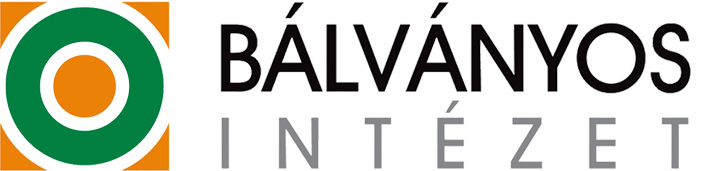 Kolozsvár2022. január 10.TartalomjegyzékA kutatásról és a mintavételről	3A kutatás eredményei	5Átoltottság, oltási hajlandóság	5Oltás és vírusszkeptikus attitűdök	6COVID-19 érintettség	6Társadalmi részvétel és szolidaritás	6Bizalom	7Világnézet	8Politikai preferenciák	8Egészségügy	8A családi orvos szerepe	91. Covid-19 témájú változók alapmegoszlásai	101.1. Átoltottság és oltási hajlandóság	101.2. Oltás- és vírusszkeptikus attitűdök	121.3. Covid-19 érintettség	151.4. COVID-19-cel kapcsolatos várakozások és félelmek	181.5. COVID-19-cel kapcsolatos intézkedések megítélése	191.6. A családorvos szerepe a Covid-19 oltás felvételében	221.7. COVID-19 összeesküvés-elméletek	232. Az oltási hajlandóságot/szkepticizmust magyarázó változók alapmegoszlásai	242.1. Társadalmi részvétel és szolidaritás	242.2. Bizalom	262.2.1. Személyközi bizalom	262.2.2. Intézményes bizalom	272.3. Világnézet	292.3.1. Tudománnyal szembeni attitűd	292.3.2. Neoliberalizmus	302.3.3. Vallásosság	312.4. Politikai preferenciák	312.5. Egészségüggyel kapcsolatos attitűdök	352.5.1. Általános oltásellenesség	352.5.2. Természetes gyógymódok, természetes immunitás	362.5.3. Egészségügyi korrupció és inkompetencia	362.6. (Közösségi) médiahasználat	373. Az oltási hajlandóságot magyarázó tényezők	383.1. Társadalmi és demográfiai háttérváltozók	383.2. Covid-19 érintettség	403.3. Társadalmi részvétel, szolidaritás	423.4. Bizalom	443.5. Világnézet	483.6. Politikai preferenciák	523.7. Egészégügy	543.8. Médiahasználat	57A kutatásról és a mintavételrőlAz adatfelvétel időpontja: 2021. november 16. – december 20.Az adatfelvételt a Transylvania Inquiry és a TT Research & Communications közvéleménykutató cégek bonyolították le.Célpopuláció: Románia 18 év fölötti állandó lakosságága.Erdély (16 megye) magyar nemzetiségű 18 év fölötti állandó lakosságága.Mintanagyság: összesen 2055 fő.Románia: 1014Erdélyi magyarok: 1031 Az eredmények 95%-os valószínűséggel, ±3,1%-os hibahatárral érvényesek.A lekérdezés kérdezőbiztosok segítségével telefonon történt, CATI módszerrel (computer assisted telefone interviews). Mintavétel típusa:A romániai minta esetében véletlenszerű mintavétel:randomizált telefonszámokon történt a lekérdezés, településtípus, régió, nem és életkor szerinti kvóták figyelembevételével. Az erdélyi magyar minta esetében rétegzett véletlenszerű mintavételA meglévő telefonszámainkat régió0F és településtípus szerinti rétegekbe soroltuk. Az így kialakított rétegeken belül a településeket véletlenszerűen választottuk ki a megkérdezetteket.Az adatbázist régió, településtípus, nem, életkor és iskolai végzettség szerint súlyoztuk (1014-es romániai és 1031-es erdélyi magyar esetszámra).Az kérdezőbiztosok szintén telefonon ellenőriztük.A jelentésben használt rövidítések:NV – nem válaszol; NT – nem tudja; N – esetszám, említések számaA háttérváltozók megoszlása a romániai és az erdélyi magyar mintában (súlyozott esetszám, százalék)A kutatás eredményeiRomániára és az erdélyi magyarokra vonatkozó vizsgálatunk középpontjában az oltásszkepticizmus, illetve általában véve a COVID-19-cel kapcsolatos lakossági attitűdök álltak. Legfontosabb kérdésünk az volt, hogy mi állhat az európai összehasonlításban kifejezetten alacsony oltási hajlandóság és magas oltásszkepticizmus hátterében. A telefonos lekérdezésben használt kérdőív két fő komponensből épült fel. Egyrészt, az oltási hajlandóságra, illetve a COVID-19-cel közvetlenül összefüggő véleményekre, attitűdökre kérdeztünk rá, másrészt pedig olyan tényezőkre, amikről – az erre vonatkozó szakirodalomból kiindulva – az feltételeztük, hogy hatással vannak az oltási hajlandóságra. A kutatási jelentésben eredményeinket hármas részre tagolva közöljük:Elsőként az oltási hajlandósággal és a COVID-19-cel kapcsolatos kérdésekre adott válaszokat mutatjuk be.Másodikként az oltási hajlandóságot befolyásoló háttérváltozók alapmegoszlásait ismertetjük.Harmadikként az kerül bemutatásra, hogy a nevezett háttérváltozók milyen hatással vannak az oltás fel nem vételére (oltatlanság), illetve az oltás elutasítására (oltásszkepticizmus) Az (1) és a (2) részekben a romániai, erdélyi magyar, illetve székelyföldi (magyar) eredményeket hasonlítjuk egymással. A Székelyföldet emelt esetszám képviselte, külön bemutatását pedig az indokolta, hogy az oltási hajlandóság ebben a régióban tudvalévőleg alacsonyabb mind az országos, mind az erdélyi magyarokra jellemző átlagnál. A (3) pontban azt mutatjuk be, hogy a különböző magyarázó változók szerint hogyan alakul az oltatlanok, illetve az oltásszkeptikusok aránya. Az oltásszkeptikusok az oltatlan népesség egy alcsoportját (mondhatni kemény magját) képviselik, akik nem csupán elmulasztották eddig beoltani magukat, hanem – bevallásuk szerint – a jövőben sem hajlandók felvenni az oltást. Rövid szöveges összefoglalónkban – hogy elkerüljük a redundanciát – nem követjük száz százalékban a megoszlásokat és kereszttáblákat tartalmazó jelentés szerkezetét. Az (1) rész, vagyis az oltással és COVID-19-cel kapcsolatos attitűdök bemutatása után a (2) és (3) részelet, vagyis a háttérváltozók megoszlását és hatását egyszerre tárgyaljuk.Átoltottság, oltási hajlandóságEredményeink szerint – a vizsgálat időpontjában, vagyis 2021 november második és december első felében –a romániai 18 év fölötti népesség 48 százaléka kapott legalább két oltást (közülük 8 százalék vette fel a harmadikat is), míg további 6 százalékuk kapott egy dózist. Ez egyben azt jelenti, hogy az oltatlanok a népesség 47 százalékát teszik ki. Ezek az eredmények – legalábbis első ránézésre – eltérnek a hivatalosan (leggyakrabban) megadott 40 százalékos átoltottsági aránytól. Érdemes ugyanakkor megjegyezni, hogy a december 15-ig 7,685 millió1F embernek adtak be legalább két oltást, ami 40 százalékos átoltottsággal 19,6 milliós népességet feltételez. Ez arra utal, hogy a 40 százalékos arány kiszámításakor a lakosságnyilvántartóban szereplő 12 év fölötti népesség (populația stabilă) számából indultak ki, ami nyilvánvalóan irreálisan magas. Jóval reálisabb képet kapunk, ha a teljes körűen beoltottak számát a statisztikai hivatal által nyilvántartott lakónépességhez (populația rezidentă) viszonyítjuk, ami így már 48 százalékos teljes körű átoltottságot jelentene a 12 év fölötti lakosságra számítva. E mellett számolnunk kell azzal, hogy a 12-18 éves népességen belül az oltottak aránya alacsonyabb a többi korosztályhoz képest, illetve, hogy a statisztikai hivatal által megadott lakónépesség is messze felülbecsüli a tényleges népességszámot. Ezek alapján nem tekinthetjük irreálisnak, hogy Romániában azok aránya, akik egy dózissal sem lettek beoltva 47 százalékot tesz ki. Eredményeink szerint az erdélyi magyarok körében az átoltottság ennél összességében valamivel magasabb: 53 százalékuk kapott legalább két oltást (17 százalék ezen belül három dózist) és további 5 százalékuk egy dózist. Így az oltatlanok aránya az országos 47 százalékkal szemben 42 százalékos. A Székelyföld esetében ezzel szemben az átoltottság kiugróan alacsony. 60 százalék nem részesült egyáltalán vakcinában, ami jóval magasabb az országos és az erdélyi magyarokra jellemző aránynál. 36 százalék részesült legalább két dózisban (ezen belül 9 százalék kapott 3 dózist) és további 3 százalék kapott egy dózist. Vagyis miközben a Székelyföldön kívüli magyarok jóval az átlag felett oltották be magukat, addig a székelyföldiek esetében ez az arány jóval az átlag alatt maradt. Ez az eredmény szintén nem mond ellent a rendelkezésre álló – töredékes – makro-adatoknak.2FRomániában az oltatlanok 60 százaléka, vagyis a teljes nagykorú népesség 28 százaléka zárkózik el kategorikusan az oltástól. Ezek az arányok az erdélyi magyarok között 57, illetve 24 százalék, a Székelyföldön pedig 65, illetve 40 százalék. Ezt a csoportot nevezzük oltásszkeptikusnak. Székelyföld mellett Moldvában, a falun élők, az alacsonyan képzettek, a rossz anyagi helyzetben lévők között magasabb az oltatlanok és az oltásszkeptikusok aránya (ez utóbbi három alapváltozó a magyar és a román minta esetében egyaránt hat). A magyar mintában magasabb az oltási hajlandóság és alacsonyabb az oltásszkepticizmus az idősek, illetve a protestánsok között. A katolikusok nagyobb arányú oltásszkepticizmusa és alacsonyabb oltási hajlandósága részben a Székelyföldön való koncentráltságukkal függ össze.Oltás és vírusszkeptikus attitűdökRomániában a lakosság 47-47 százaléka fél az oltás mellékhatásaitól, illetve véli úgy, hogy „aggasztó, hogy az oltás túl gyorsan került kifejlesztésre”. Ezek az arányok az erdélyi magyarok esetében 50 és 43, a székelyföldiek esetében pedig 61, illetve 52 százalék. A mellékhatásoktól való félelem értelemszerűen nagyon nagy mértékben átfedést mutat az oltatlanok csoportjával. A románok 32, az erdélyi magyarok 35 és a székelyföldiek 40 százaléka tekinthető vírusszkeptikusnak, vagyis gondolja azt, hogy a COVID-19 valójában nem jelent veszélyt. 36, 31, illetve 44 százalék véli úgy, hogy az oltás nem jelent hatékony védelmet a COVID ellen. COVID-19 érintettségEredményeink szerint a romániai népesség 13 százalékának volt pozitív COVID-teszt eredménye, ami 2,03 millió pozitív tesznek felel meg.3F Az erdélyi magyarok esetében a pozitív tesztel rendelkezők aránya 12, a székelyföldiek esetében pedig 9 százalék. Romániában további 5, az erdélyi magyarok között 9, a Székelyföldön 13 százalék nyilatkozott úgy, hogy egyértelmű tünetei voltak azonban nem tesztelte magát. Amennyiben őket is fertőzöttnek tekintjük, azt mondhatjuk, hogy Románia szintjén az egyértelmű tüneteket produkáló fertőzöttek 72, az erdélyi magyarok között 59, a Székelyföldön pedig csupán 41 százaléka lett tesztelve. Így ez utóbbi régióban nem annyira a fertőzöttségi arány, mint a fertőzöttek tesztelése marad el az országos átlagtól.  Románia szintjén a kérdezettek 11 százalékának van koronavírusban elhunyt és 34 százalékban korházi kezelésre szoruló családtagja, közeli ismerőse. Ezek a számok az erdélyi magyarok esetében 15 és 34, a Székelyföldön 10 és 27 százalékosak. Pozitív teszttel rendelkező családtagja, ismerőse a romániaiak 70, az erdélyi magyarok 57, a székelyföldiek 45 százalékának van. Minden bizonnyal a kisebb tesztelési hajlandósággal magyarázható, hogy a Székelyföldön – szemben az országos 26 és az erdélyi magyarokra jellemző 40 százalékkal – 51 százaléknak nincs olyan családtagja, ismerőse, aki visszaigazoltan megfertőződött volna. A COVID érintettség hatása az oltási hajlandóságra és az oltásszkepticizmusra jóval erősebb a romániai, mint az erdélyi magyar mintán, ahol csupán az elhunyt családtag esetében növekszik meg az oltási hajlandóság. A román mintán a fertőzöttek, pozitívan tesztelt, korházban kezelt, vagy elhunyt családtaggal, ismerőssel rendelkezők esetében egyaránt alacsonyabb a vírusszkepticizmus és magasabb az oltási hajlandóság.  Társadalmi részvétel és szolidaritásA közösségi, vagy nyájimmunitást egyfajta közjóként értelmezhetjük. Ez úgy alakul ki, hogy a közösség tagjai vállalnak egy minimális – az oltással járó – kockázatot azért, hogy a vírus ne terjedjen tovább, illetve, hogy az egészégügyi szempontból sérülékenyebb egyének védve legyenek a megbetegedéstől. Így az oltási hajlandóságot a társadalmi szolidaritás egy formájának is szokás tekinteni. Ebből indul ki az a gondolatmenet, hogy amely az oltási hajlandóság meglétét a társadalmi szolidaritás és részvétel egyéb megnyilvánulásaihoz köti, ezzel magyarázza. Kérdőívünkben az önkéntes munkában és szervezetekben való részvételre, illetve a közéleti részvételre kérdeztünk rá. Ez utóbbi hangsúlyosan megjelenik a romániai proteszt-mozgalmakra vonatkozó szakirodalomban, mondván, hogy a közéleti részvétel nem konvencionális formáin keresztül a román középosztály az állampolgárságnak egy új részvételre és szolidaritásra alapuló formáját alakította ki. Egyrészt elmondható, hogy úgy az önkéntes munkában/szervezetekben való aktivitás, mint az aktív közéleti részvétel magasabb a magyaroknál (beleértve a Székelyföldet), mint a romániai átlag. A magyarok 29, a székelyföldiek 27 százalékára jellemző valamilyen extra-elektorális részvételi forma és 24, illetve 28 százalékuk végzett önkéntes munkát. Románia egészére nézve, ezek az arányok a 21 és 7 százalék. Másrészt, az is kijelenthető, hogy ezeknek a változóknak valóban van hatása az oltási hajlandóságra. A román minta esetében a közéleti részvétel, a magyarok esetében az önkéntesség növelte az oltási hajlandóságot és csökkentette az oltásszkepticizmust. BizalomA bizalom vonatkozásában a személyközi és az intézmények iránti bizalomra egyaránt rákérdeztünk. A személyközi bizalom a társadalmi szolidaritással szorosan összefüggő változó, az intézményes bizalom pedig az adott szervezet legitimitásának fokmérője. A bizalom nemzetközi összehasonlításban is rendkívül alacsony szintje ismert dolog, hasonlóan ahhoz, hogy a személyközi bizalom szintje a magyarok esetében magasabb.4F Ezt a mostani vizsgálat eredményei is megerősítették. Romániában csupán 12 százalék bízik meg azokban az emberekben, akiket először lát, míg a magyarok esetében 44, az Székelyföldön 49 százalék. A románok ugyanakkor nem csak az idegenekben nem bíznak, hanem közvetlen környezetükben sem. A szomszédokban 49, az ismerősökben 38 százalék bízik meg és sokak számára a bizalom köre kizárólag a családra terjed ki. Az erdélyi magyarok 84, a székelyföldiek 86 százaléka bízik a szomszédokban, az ismerősök esetében ez az arány 80 és 84 százalék. Vagyis a magyarok esetében nem csupán az általános (vagyis az ismeretlenekben való) bizalom magasabb, hanem a személyes környezetbe vetett bizalom is. A székelyföldiek még a magyarokhoz viszonyítva is kisebb mértékben részesei a bizalmatlanság Romániára jellemző kultúrájára. A személyközi bizalom és az oltásszkepticizmus közötti összegfüggés igen tanulságos. Románia vonatkozásában elmondható, hogy a bizalomhiány valóban táplálja az alacsony átoltottságot és az oltásszkepticizmust, a magyarok esetében azonban a személyközi bizalom szintje és az oltási hajlandóság között nincs összefüggés. Így történhet meg, hogy a relatíve magas személyközi bizalommal jellemezhető Székelyföld esetében az oltási hajlandóság kiemelkedően alacsony. A politikai és adminisztratív intézményekben való rendkívül alacsony bizalom egy új elem. A románok csupán 10 százaléka bízik az államban, 7 százalékuk a parlamentben, 3 százalékuk a kormányban 2 százalékuk a pártokban, 22 százalékuk a polgármesteri hivatalban és 20 százalékuk az EU-ban. Az erdélyi magyarok esetében a bizalmi szint ezekben az intézményekben rendre magasabb, a Székelyföldön az állam és a parlement esetében alacsonyabb a romániai átlagnál. Ugyancsak rendkívül alacsony a bizalom a multinacionális vállalatokban, a sajtóban és a közösségi médiában (12, 18 és 9 százalék). Az erdélyi magyarok mindhárom intézményben kicsit jobban, a székelyföldiek a sajtóban és multikban az romániai átlagnál is kevésbé bíznak. Az egyház viszonylag magas, 58 százalékos bizalomnak örvend a románok, 78 százalékosnak az erdélyi és 76 százalékosnak a székelyföldi magyarok között. Az oltásszkepticizmust, az egyházat leszámítva az összes felsorolt intézményben való bizalmatlanság növeli (a magyar és a román mintában egyaránt), az oltási hajlandóság vonatkozásában azonban csak a román mintán mutatkozik hasonló összefüggés. A magyar mintában egyedül az egyház esetében van szignifikáns hatás: mégpedig, aki megbízik az egyházban az kisebb eséllyel oltatja be magát (hangsúlyozzuk ez nem igaz a többségében ortodox románok esetében). Szintén érdekes a központi adminisztratív intézmények és az oltási hajlandóság közötti összefüggés, ami szintén kontra-intuitív. Az államban, a parlamentben, a pártokban és a kormányban való bizalom a magyarok esetében nem növeli, hanem csökkenti az oltási hajlandóságot. Világnézet   A világnézetre vonatkozóan három kérdésblokkot állítottunk össze. Az első a vallásosságra vonatkozott, amiben a románok és magyarok között nincs számottevő különbség mindkét esetben egyenként 40 százalék fölötti az „egyház tanításai szerint”, illetve a „maguk módján” vallásosok aránya és 10 százalék körüli, vagy alatti a nem vallásosoké. Ennek a változónak azonban csak a magyarok esetében van hatása, mégpedig ugyanolyan irányú, mint az egyházba vetett bizalomé. Aki az egyház tanításai szerint vallásos, az kisebb eséllyel veszi fel az oltást (ismét, szemben az ortodox románokkal!). Következő blokkunk a tudománnyal és a szakértői tudással szembeni szkepszisre vonatkozott. A románok fele értett egyet azzal, hogy „a lényeges kérdésekben a tudomány nem sokat segít” és 42 százaléka abban, hogy „inkább megbízom a hétköznapi emberek, mint a szakértők véleményében”. Ez a fajta tudomány- és szakértő-ellenesség a magyarok között alacsonyabb 21, illetve 27 százalékos, míg a Székelyföldön a magyarokra jellemző értéknél magasabb, az országos átlagnál alacsonyabb: 25 és 37 százalékos. Utolsó világnézetre vonatkozó változónk a neoliberalizmussal (vagyis minimális állammal és a piac analógiájára szervezett, individuális racionalitásra alapozott társadalomképpel) való azonosulásra vonatkozott. A szakirodalom szerint a neoliberalizmussal való azonosulás – elsősorban az úgynevezett „neoliberális anyaság” – beletorkollhat egy általános oltásellenességbe. Magunk azt feltételeztük, hogy ez az eszmerendszer, miután rombolja a társadalmi szolidaritást és az állami újraelosztás támogatottságát okozhatja a COVID-19 oltás elutasítását is. Ez a hipotézis azonban a román minta vonatkozásában egyáltalán nem igazolódott, mi több a neoliberlizmussal való azonosulás inkább növelte az oltási hajlandóságot. (Utólagosan) ezt leginkább azzal magyaráztuk, hogy mind az oltás elfogadása, mind a neoliberális eszmerendszer egyfajta középosztálybeli „progresszív” habitus részét képezi Romániában. A magyar minta esetében viszont – ahol ez az összefüggés nem, vagy kevésbé létezik – egyes kérdések esetében valóban az eredetileg feltételezett összefüggés érvényesült, vagyis a „neoliberalizmus” csökkentette az oltási hajlandóságot.Politikai preferenciákEredményeink szerint az oltás kérdése Romániában politizálódott. Az AUR szimpatizánsai az átlagnál jóval nagyobb eséllyel oltásszkeptikusok, a PNL és az USR+ hívei pedig jóval kisebb eséllyel azok. Létezik egy úgymond aktív bizonytalan réteg is (akik biztos szavazók, de nincs pártjuk), akik szintén az oltás-pártiak táborát növelik. Ők minden bizonnyal a jobboldal (USR, PNL) kiábrándult szavazói, akiknek jelenleg nincs politikai otthona. A PSD szimpatizánsai és a passzív réteg az országos átlagnak megfelelően viselkednek. A magyarok esetében az RMDSZ aktív támogatói, akik a legkevésbé oltásszkeptikusok és legnagyobb mértékben oltottak. Velük a passzív (vagyis nem biztos választó) RMDSZ-esek állnak szemben, akik kisebb eséllyel veszik fel az oltást és nagyobb arányban oltásszkeptikusok.EgészségügyAz egészséggel, egészségüggyel, orvostudománnyal kapcsolatos attitűdök hatnak a legnagyobb mértékben az oltási hajlandóságra. Változóink az általános oltásellenesség, az természetgyógyászatba és természetes immunitásba vetett hit, a román egészségügybe vetett bizalmatlanság, illetve az egészségügyi korrupció észlelése voltak. Ezek mind nagymértékben csökkentik az oltási hajlandóságot és növelik az oltásszkepticizmust. Így leginkább a különböző mintákban való előfordulásukat érdemes tárgyalni.Az általános oltásellenesség Romániában jóval magasabb, mint a magyarok között. 10 százalék szerint a gyermekkori oltások nem szükségesek, szemben az erdélyi és székelyföldi 4-4 százalékkal. A természetes gyógymódokban a románok 52, az erdélyi magyarok 44, a székelyföldiek 52 százaléka bízik. A természetes immunitásba és az egészséges életmód összefüggésébe vetett hit ennél magasabb, 82, 72, illetve 77 százalékos.Az egészségügyi korrupció érzékelése/feltételezése nagyon elterjedt Romániában, ennél valamivel kevésbé általános az erdélyi magyarok között és a Székelyföldön. 77, 54 és 60 százalék szerint nem számíthat Romániában becsületes egészségügyi ellátásra, aki nem fizet az orvosoknak, 67, 64 és 63 százalék szerint, ha az orvosok hibáznak a kórházak eltitkolják azt, illetve 59, 28 és 45 százalék véli úgy, hogy az orvosok sokszor nem tudják mit csinálnak. A családi orvos szerepe Érdemes külön kiemelni a családi orvosok szerepét, hisz ez is egy olyan tényező, ami a székelyföldi alacsony átoltottságot magyarázhatja. Romániában a kérdezettek 46 százaléka kapott biztatást az oltás felvételére a családiorvosától. Ez az arány a székelyföldiek esetében csupán 24 százalékos. Még egyértelműbb az összefüggés, ha csak azokat nézzük, akik a témában konzultáltak a családi orvosukkal. Romániában 88, a Székelyföldön csak 50 százalékuk kapott biztatást az oltás felvételére. A (válaszadók által megkérdezett) székelyföldi családi orvosok 18 százaléka kifejezetten az oltás ellen érvelt. Az alábbi (egy asszisztenssel készült) interjúrészlet jól illusztrálja a helyzet dinamikáját: az oltásellenes közegben az egészségügyi személyzet gyakran nem érvel az oltás mellett, ezzel reprodukálva az oltásszkepticizmust:„Azt mondták, hogy mikor elvivődött, nem is avval a betegséggel vivődött el, hanem egyéb betegséggel, de COVID-nak hozták ki. Befektették, tesztelték, kijött pozitívnak, s két napra pont meg is halt. A családtagok fel vannak veszve, hogy ők evvel vitték el, mert itthon ilyesmi tünete nem volt a betegnek. Nézik a médiát, a tévét, rádiót mind csak ezeket hallgatják. Én nehezen tudom rávenni, hogy most az éppenséggel kell vagy fontos vagy nem tudom. Én nem erőszakolok senkit, mert én is félek, nem tudom, kinek a szervezete, hogy bírja ezt, hogy… Isten őrizz, legyen valami más tünete, baja, s akkor aztán engem a családtagok megesznek, én ettől tartok. Meg aztán hallottam is, hogy valaki bekapta az oltást, és lebénult másnapra. Igen. S akkor én is úgy vagyok, hogy tartok, biza tőle, hogy már valakire én ráerőszakoljam. Én elmondom, s aztán mindenki döntse el. Mindenki felnőtt, s maga felett döntsön, hogy mit akar. Aztán ne rám vessenek, hogy én akartam, s miattam… Azt nem szeretném.” (Interjúrészlet egy székelyföldi egészségügyi asszisztenssel)1. Covid-19 témájú változók alapmegoszlásai1.1. Átoltottság és oltási hajlandóság Ön részesült-e COVID-19 elleni védőoltásban?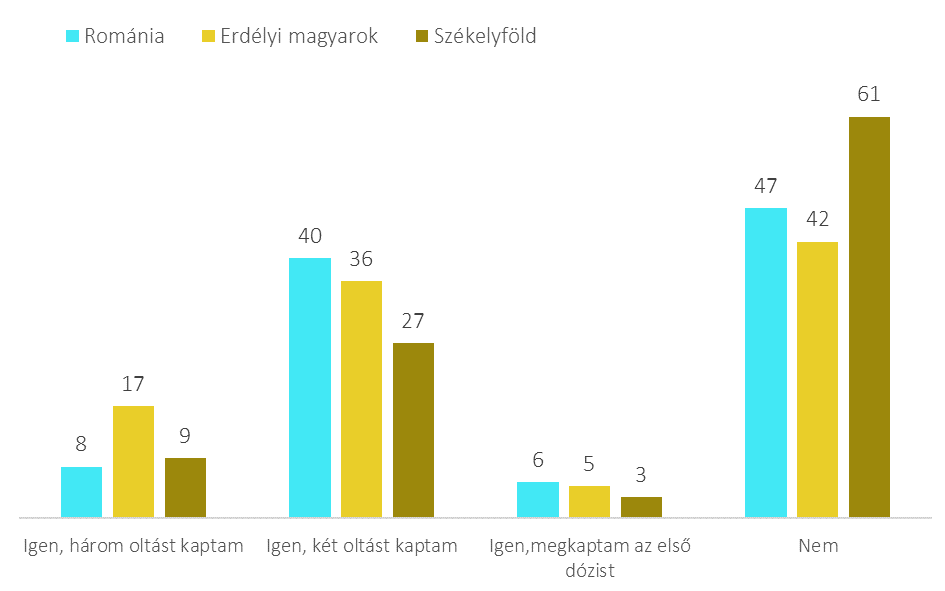 Mikor kapta meg az első oltást? (Legalább egy dózissal beoltottak; Románia: N=526; erdélyi magyarok: N=594)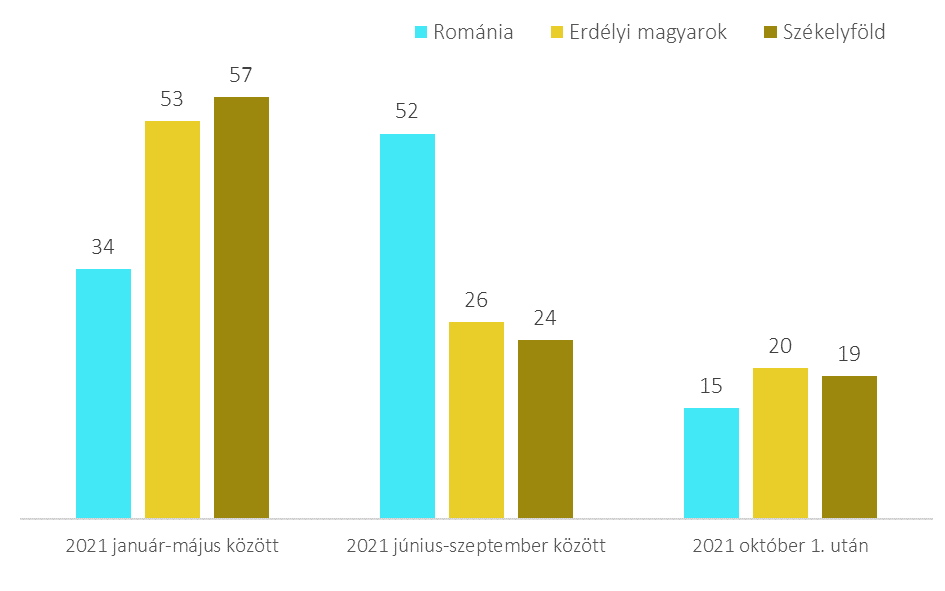 Tervezi-e, hogy beolttatja magát a következő időszakban? (Oltatlanok; Románia: N=461; Erdélyi magyarok: N=426)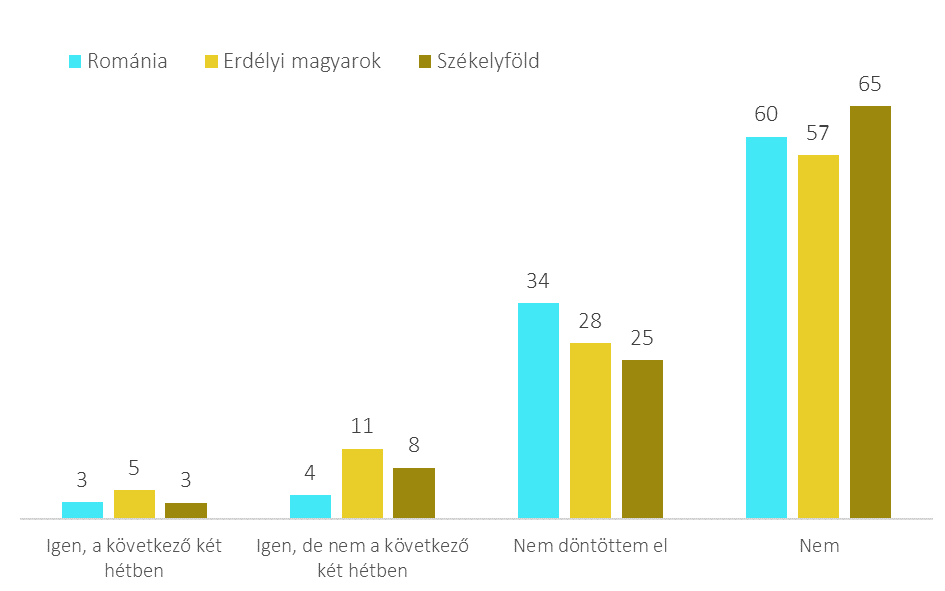 Átoltottság és oltási hajlandóság 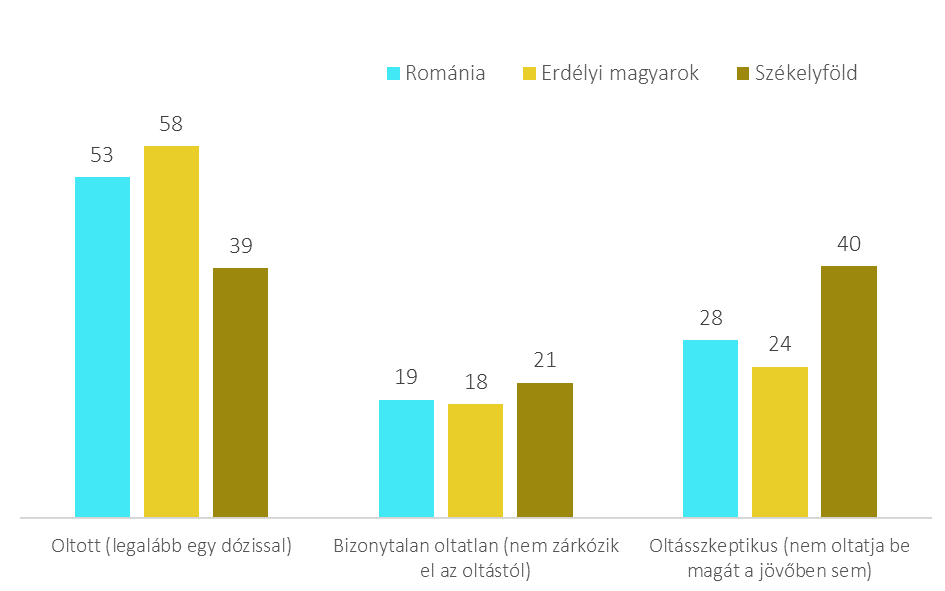 1.2. Oltás- és vírusszkeptikus attitűdökA következő kijelentések közül Ön melyekkel ért egyet. Többet is megjelölhet! (Egyetértők aránya)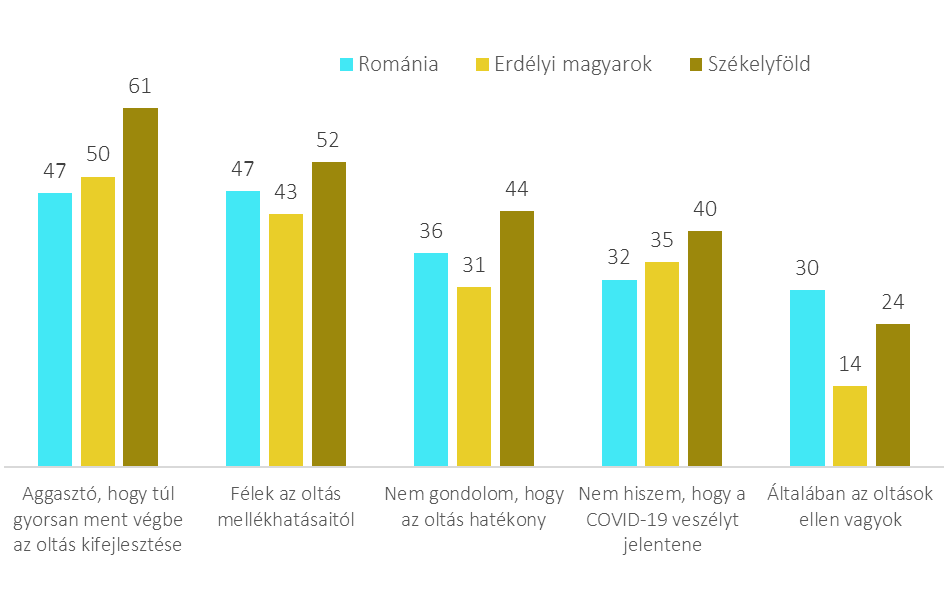 Hány oltás- és vírusszkepticizmus kijelentéssel ért egyet? (	a kijelentéseket lásd, a 6. ábrán)Oltásszkeptikus kijelentésekkel való egyetértés háttérváltozók szerintOltás- és vírusszkeptikus kijelentésekkel való egyetértés háttérváltozók szerint1.3. Covid-19 érintettség 2020 tavasza óta Ön megfertőződött-e koronavírussal?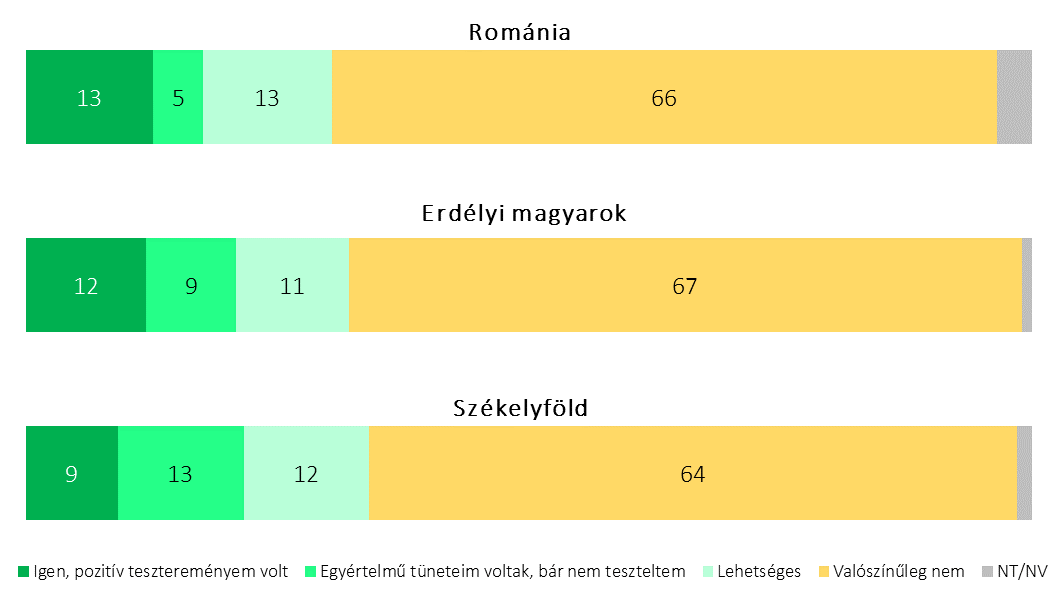  A pozitív teszteredménnyel rendelkezők aránya háttérváltozók szerint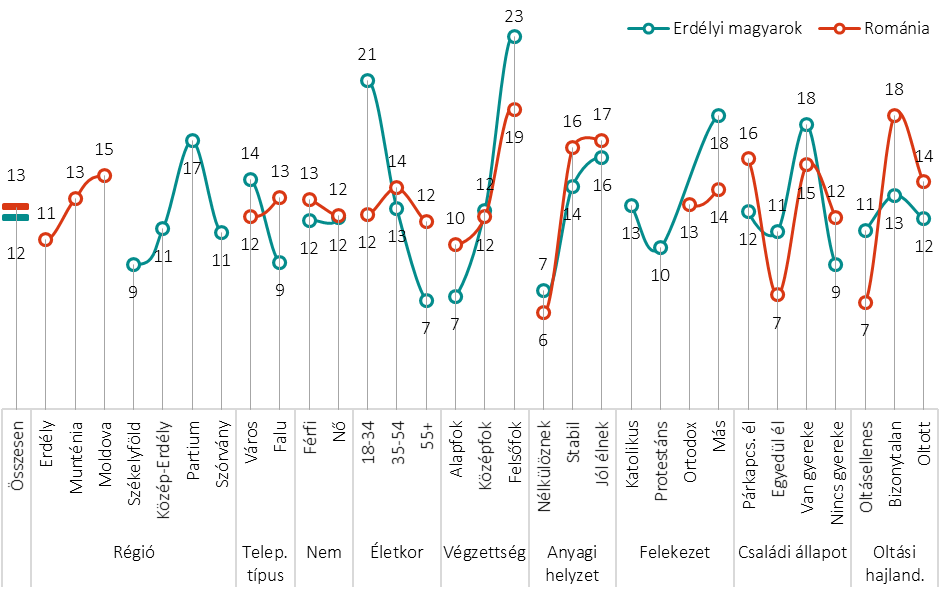  Mikor fertőződött meg?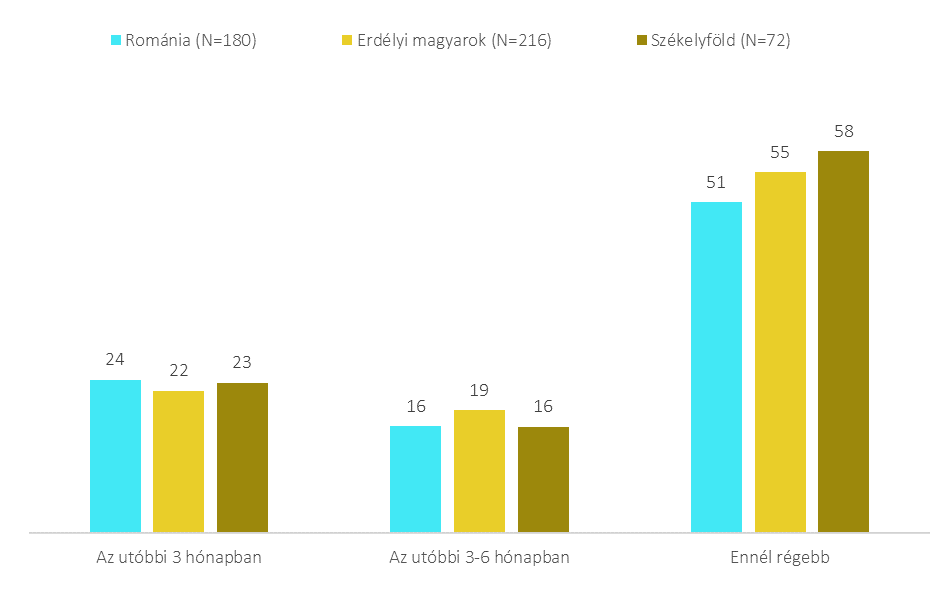  Milyen volt a betegség lefolyása?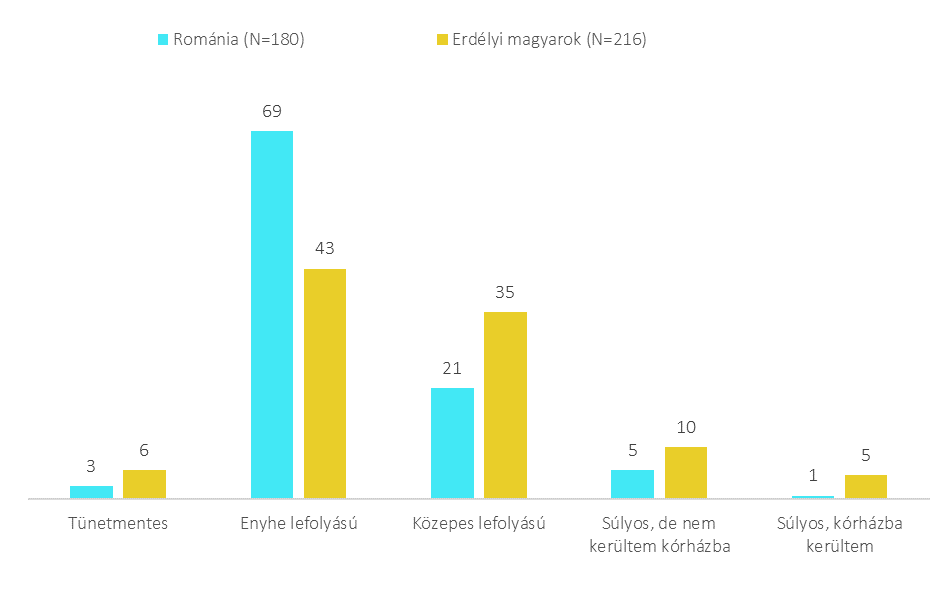  Van olyan családtagom, közeli ismerőse, aki …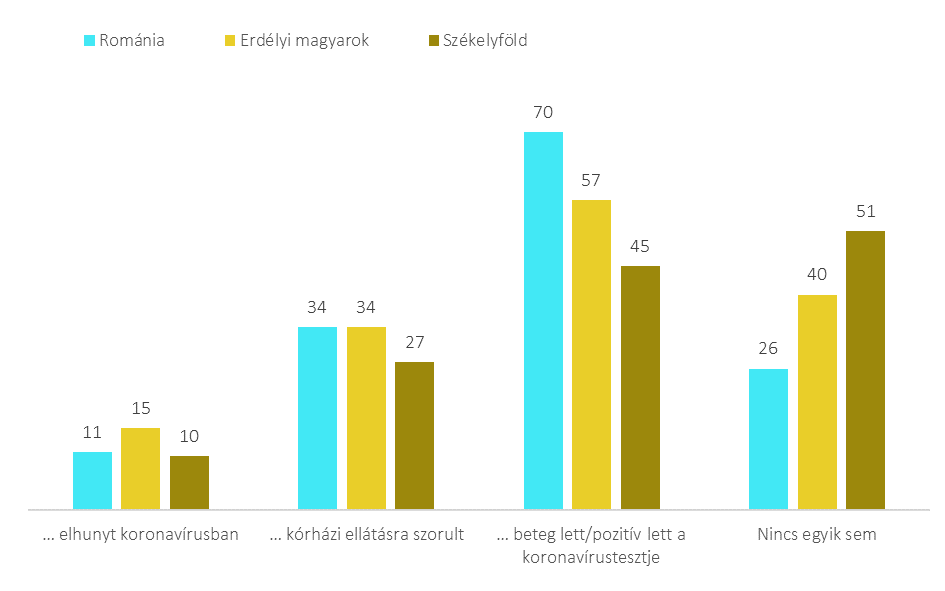 1.4. COVID-19-cel kapcsolatos várakozások és félelmek Mit gondol, mennyire valószínű, hogy a következő fél évben elkapja a koronavírust?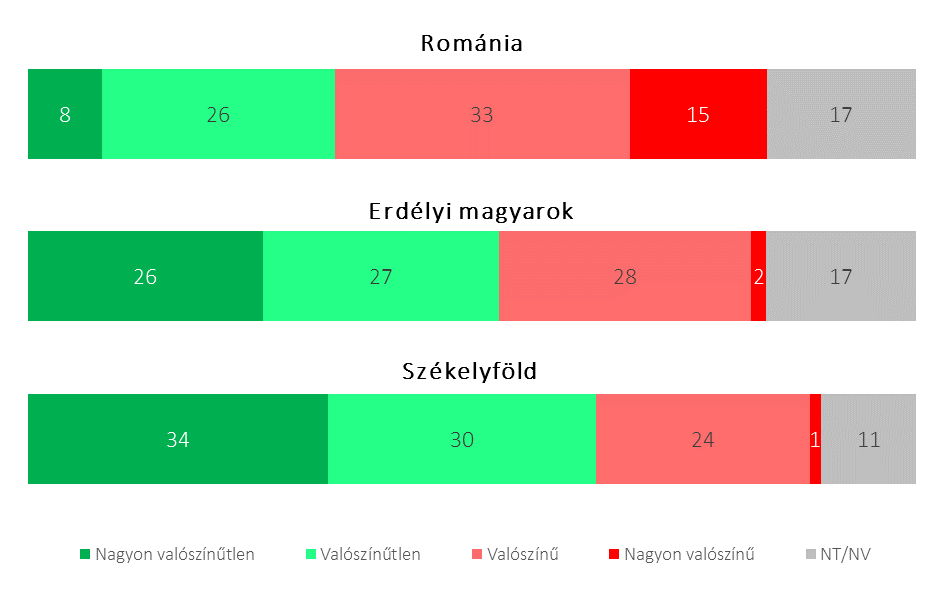  Amennyiben (mégis) megfertőződne, mit gondol milyen lefolyású lenne a betegsége?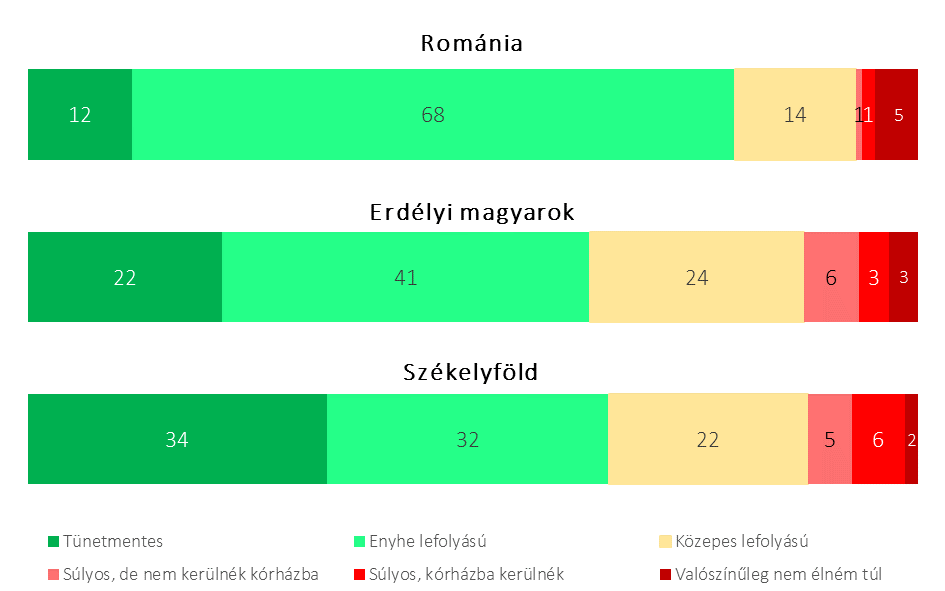  Mit gondol mennyire jelent veszélyt a COVID-19 járvány a következőkre?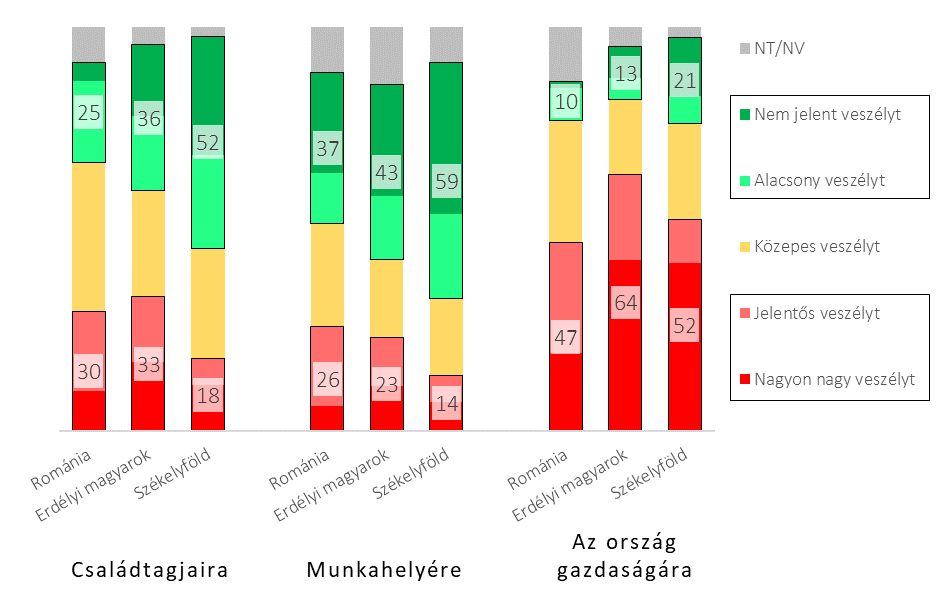 1.5. COVID-19-cel kapcsolatos intézkedések megítélése Mennyire ért egyet a következő kijelentésekkel?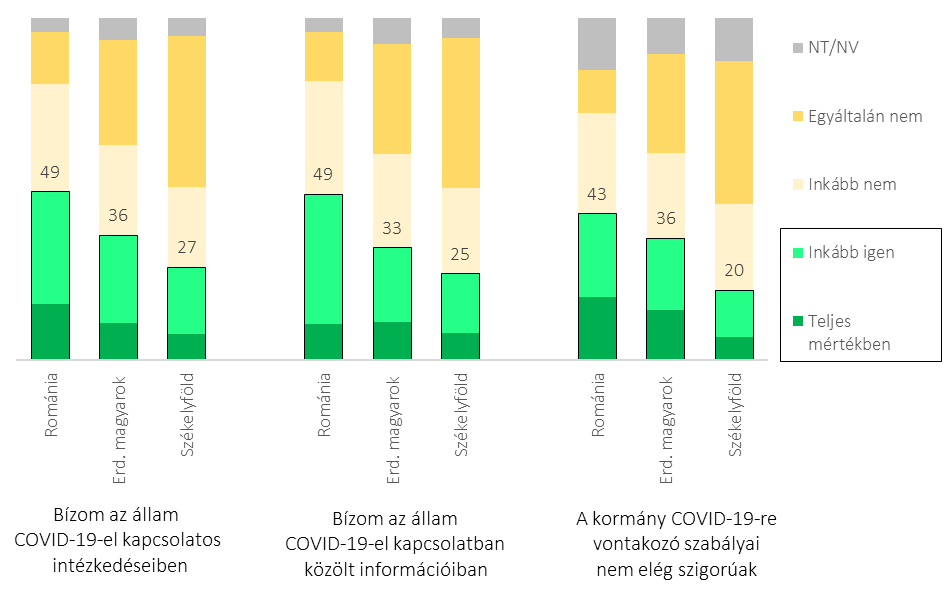 A kormány COVID-19-re vonatkozó szabályai nem elég szigorúak (Egyetértő válaszok aránya háttérváltozók szerint)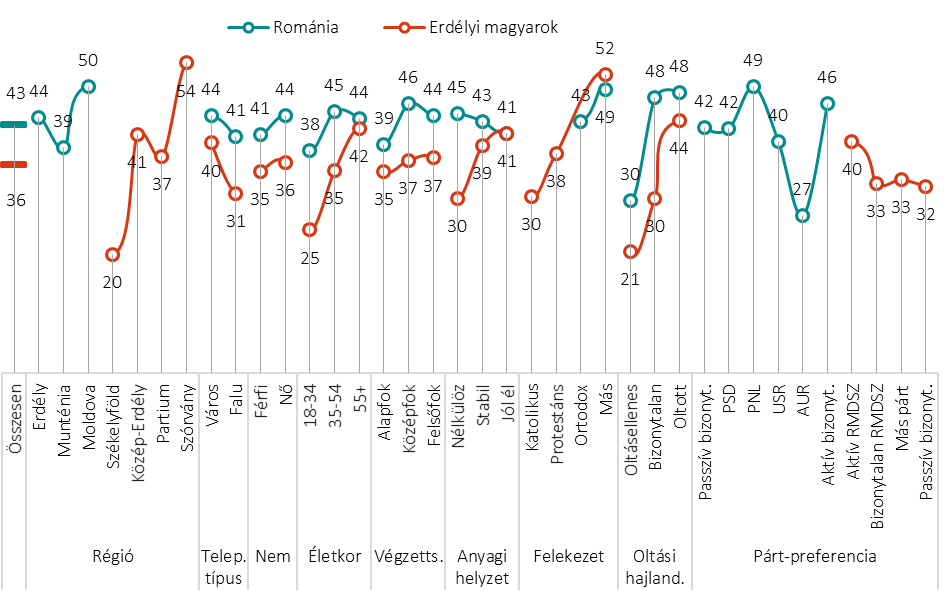  Mennyire ért egyet a következő kijelentésekkel?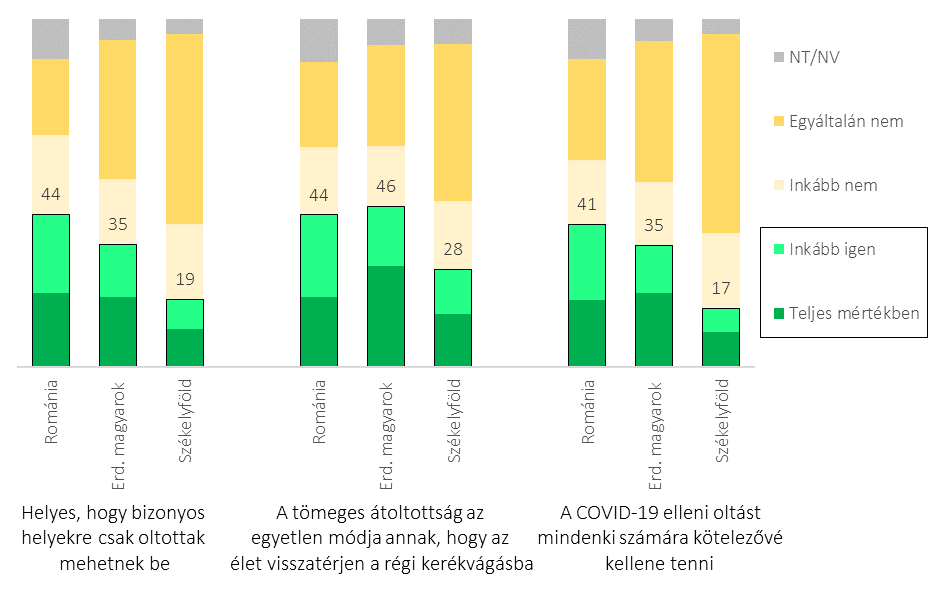 A tömeges átoltottság az egyetlen módja annak, hogy az élet visszatérjen a régi kerékvágásba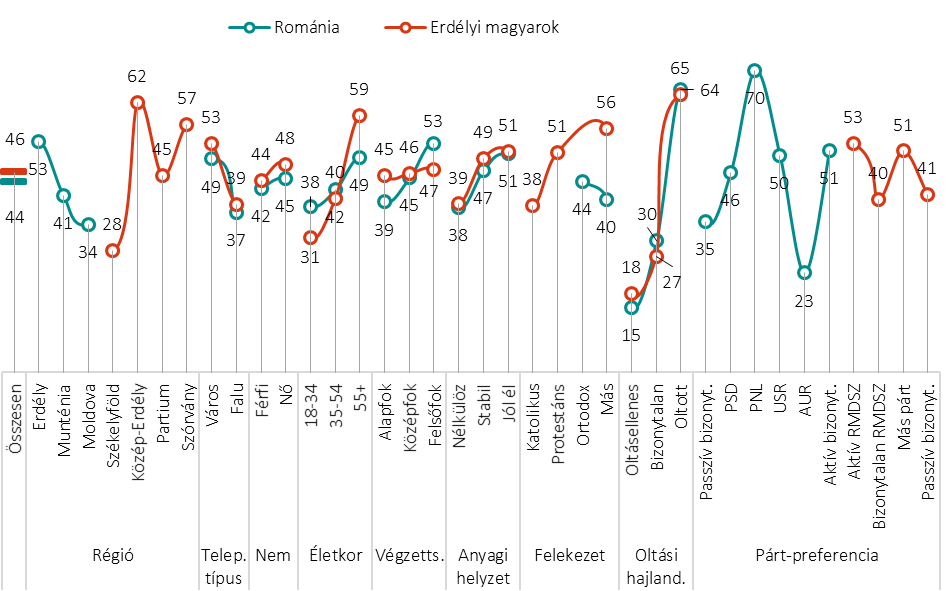  A COVID-19 elleni oltást mindenki számára kötelezővé kellene tenni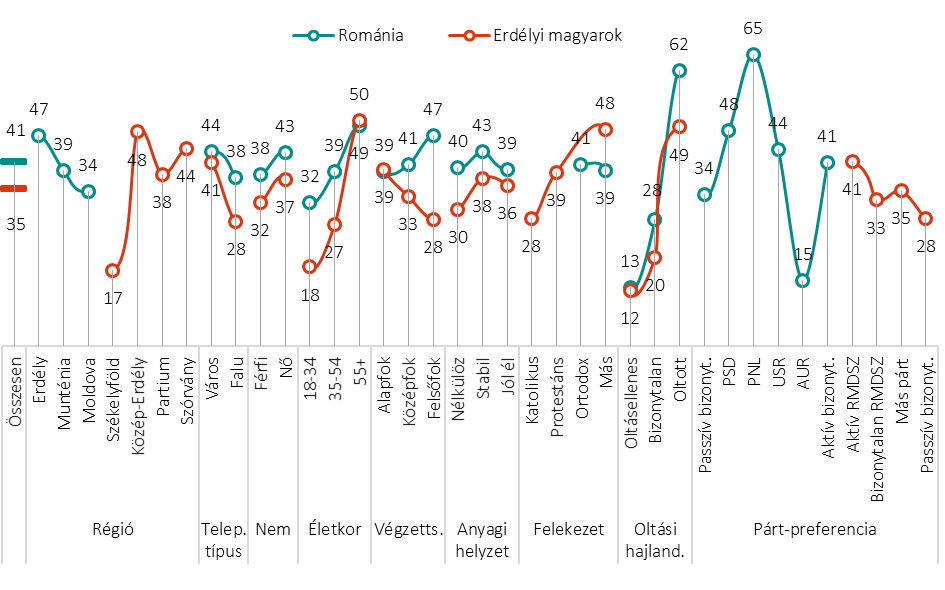 1.6. A családorvos szerepe a Covid-19 oltás felvételében A családorvosa javasolta-e Önnek a COVID elleni védőoltás beadását?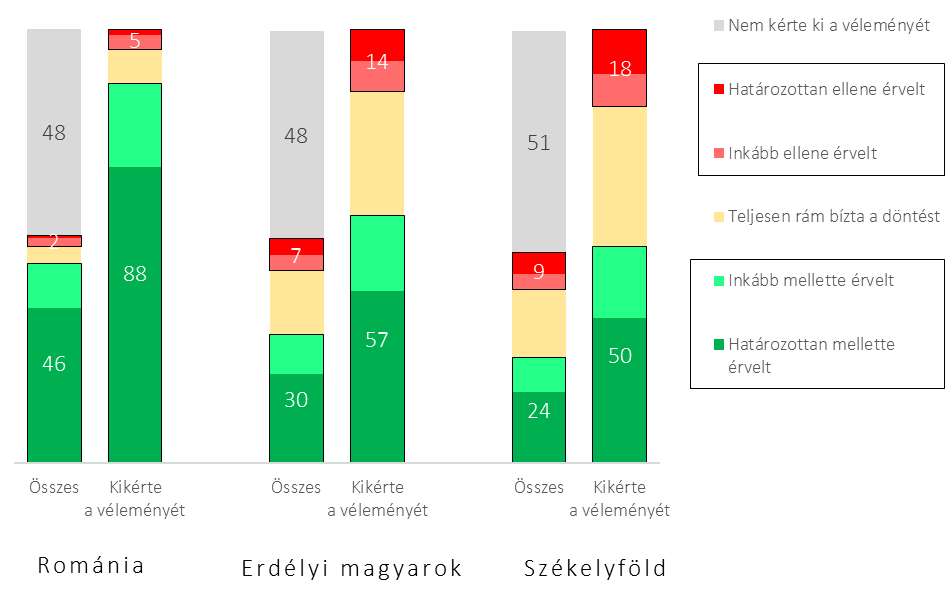 1.7. COVID-19 összeesküvés-elméletek Mennyire ért egyet a következőkkel?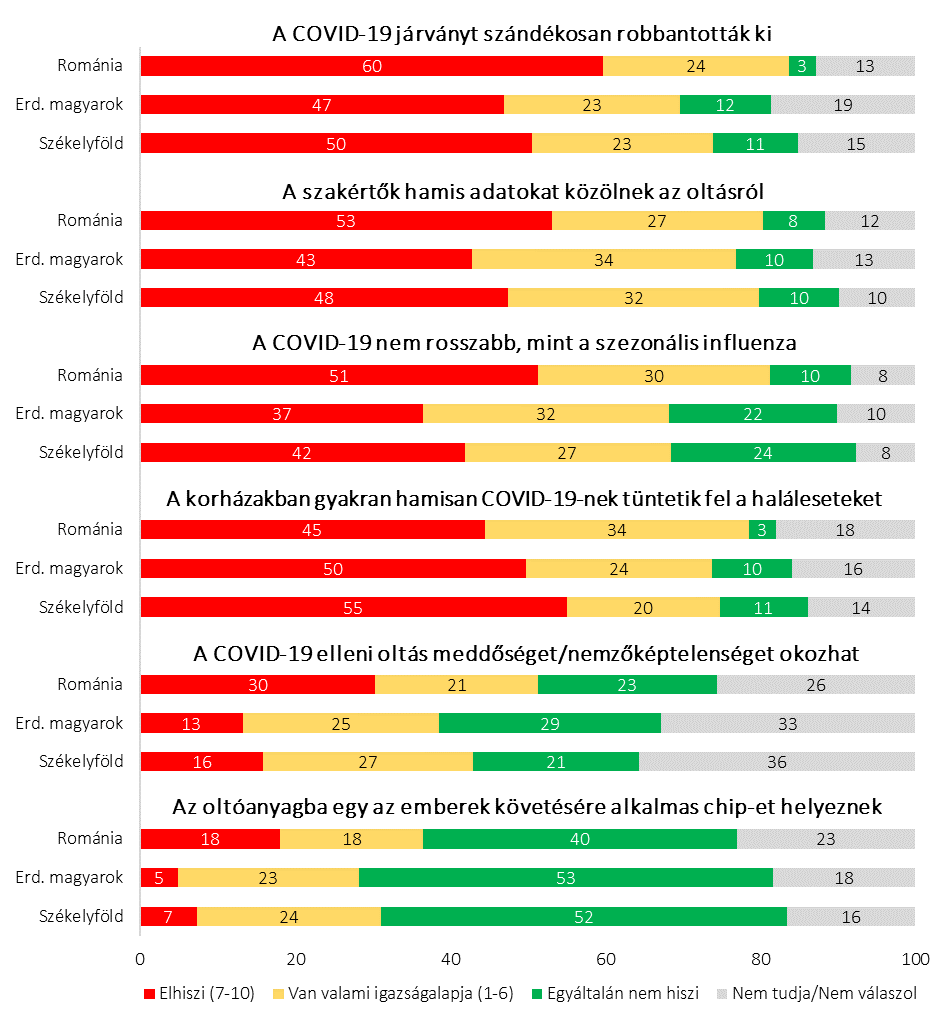 2. Az oltási hajlandóságot/szkepticizmust magyarázó változók alapmegoszlásai2.1. Társadalmi részvétel és szolidaritás Végzett-e önkéntes munkát és tagja-e önkéntes szervezetnek? (Pozitív válaszok aránya)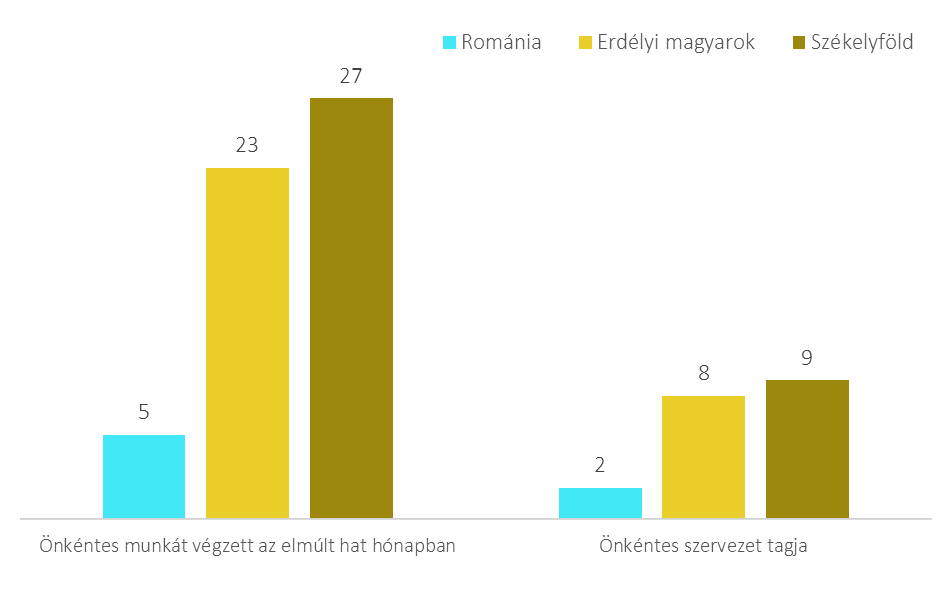 Esküvőktől, temetésektől és keresztelőktől eltekintve, milyen gyakran szokott részt venni vallási szertartáson a COVID-járvány előtt?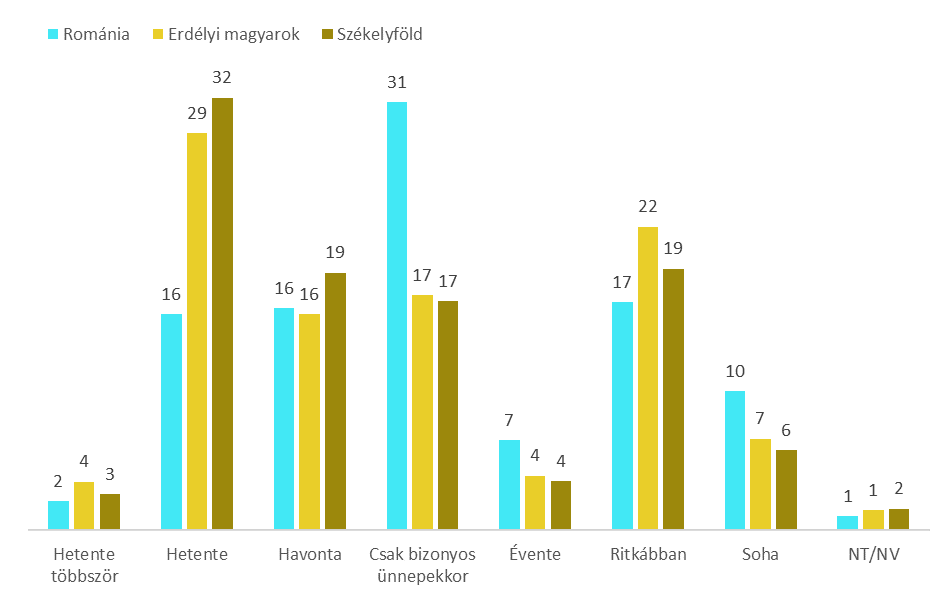 Esküvőktől, temetésektől és keresztelőktől eltekintve, milyen gyakran szokott részt venni vallási szertartáson a mostanában?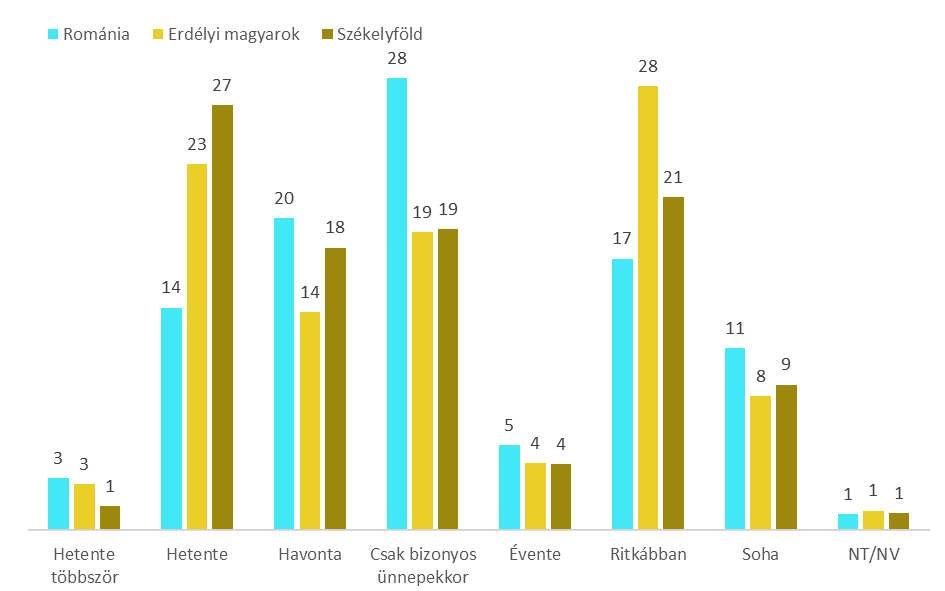  Az elmúlt hónapban milyen gyakorisággal végezte az alábbi tevékenységeket?2.2. Bizalom2.2.1. Személyközi bizalom Mennyire bízik meg különböző csoportokhoz tartozó emberekben.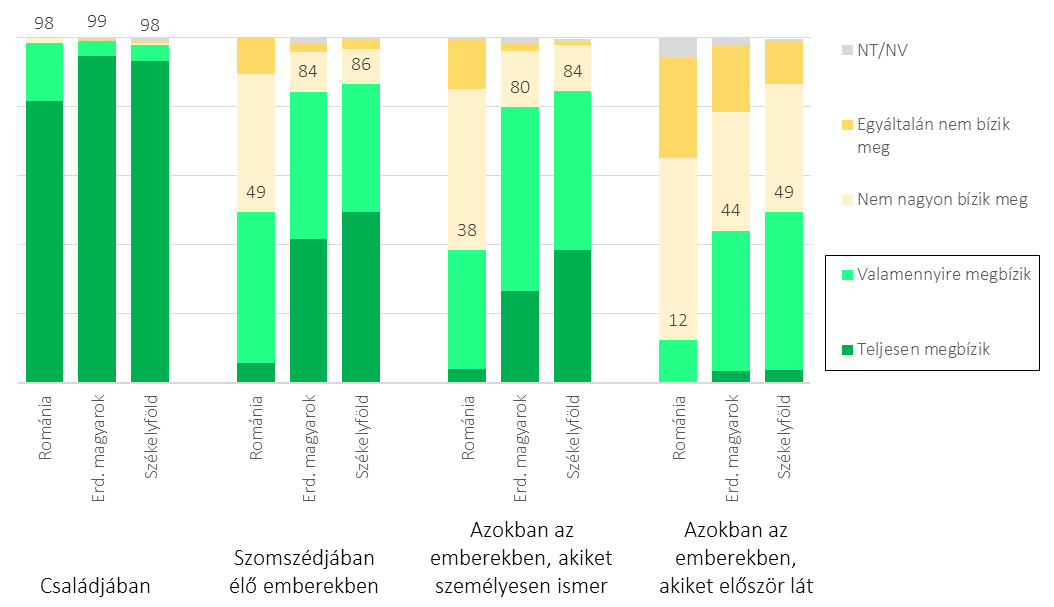 2.2.2. Intézményes bizalom Mennyire bízik meg az alábbiakban? Hatalmi és politikai intézmények. 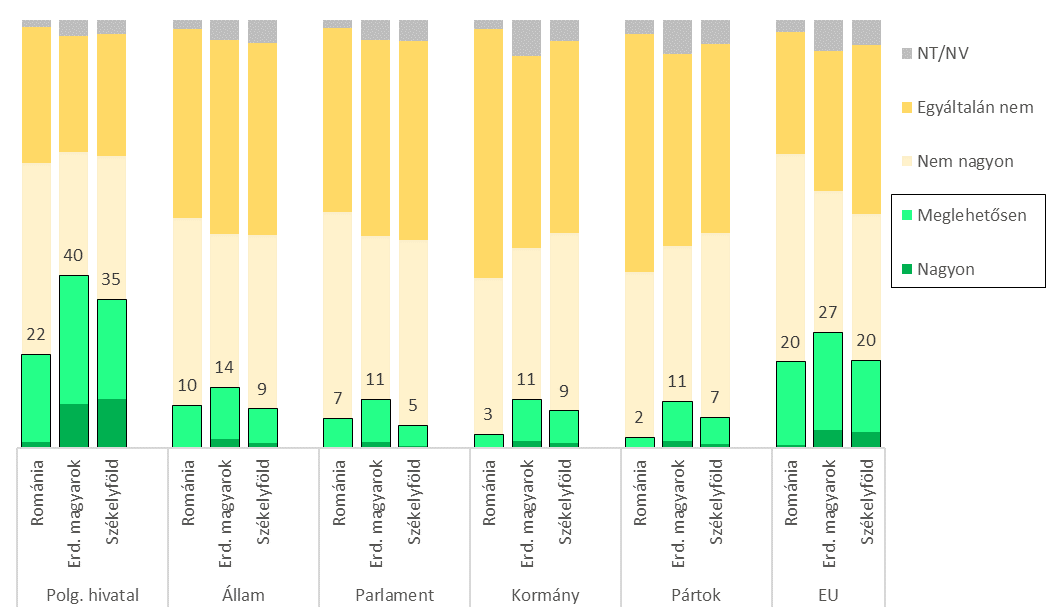 Mennyire bízik meg az alábbiakban? Egészségügyi intézmények. 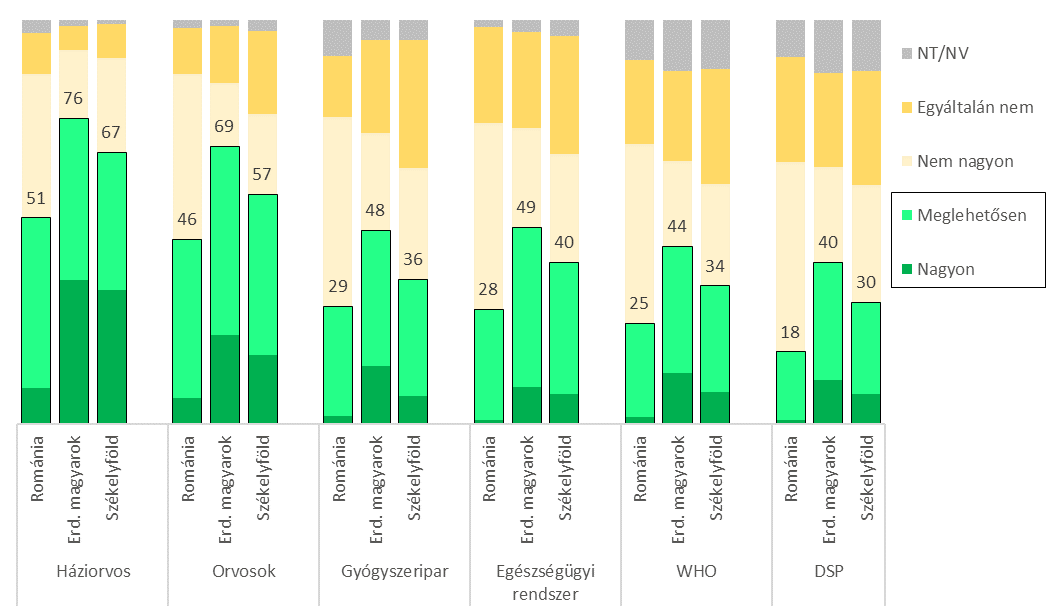 Mennyire bízik meg az alábbiakban? Egyéb intézmények. 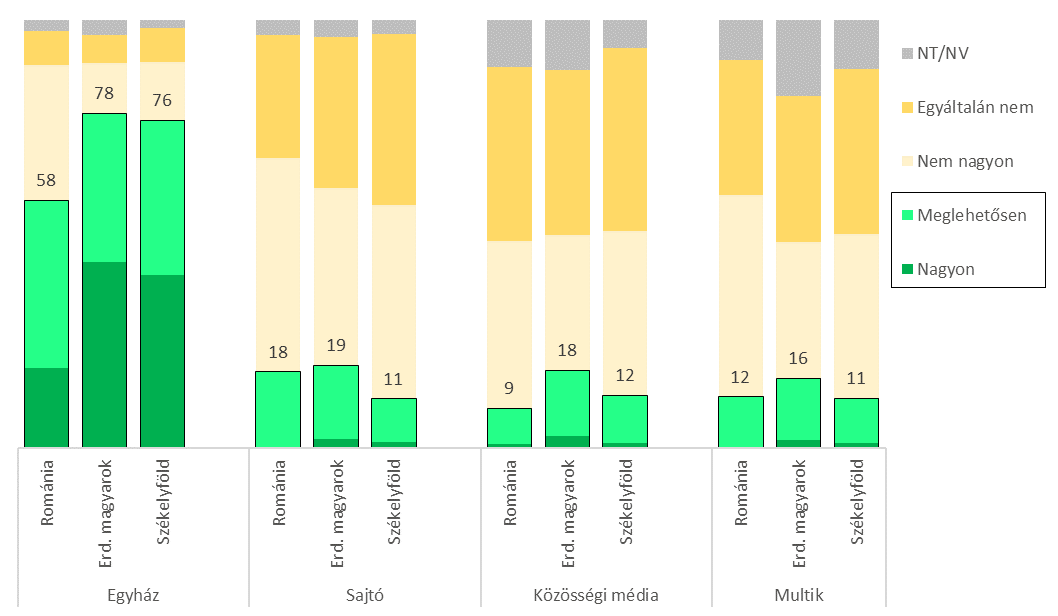 2.3. Világnézet2.3.1. Tudománnyal szembeni attitűd Mennyire ért egyet az alábbi kijelentésekkel?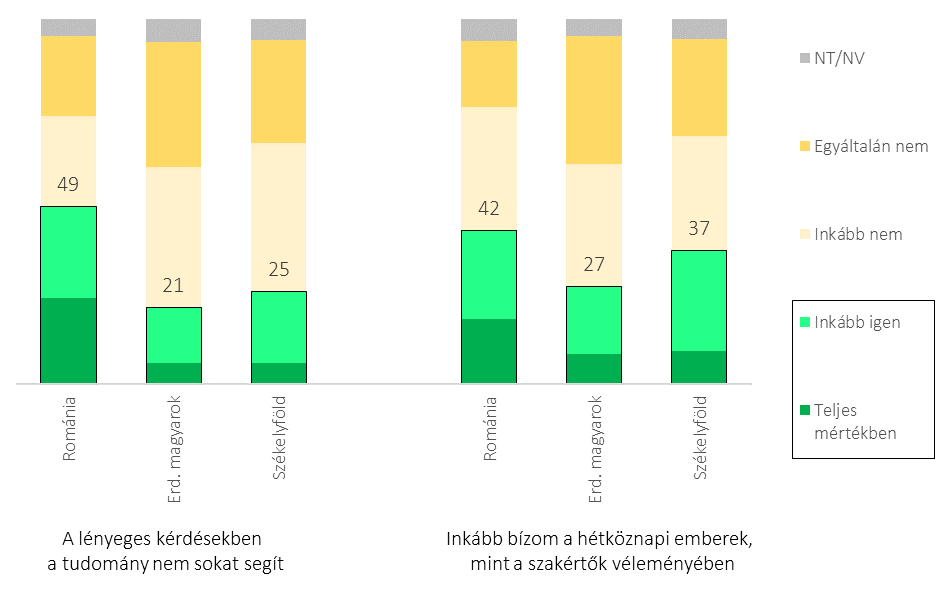 2.3.2. Neoliberalizmus Milyen mértékben ért egyet az alábbi kijelentésekkel?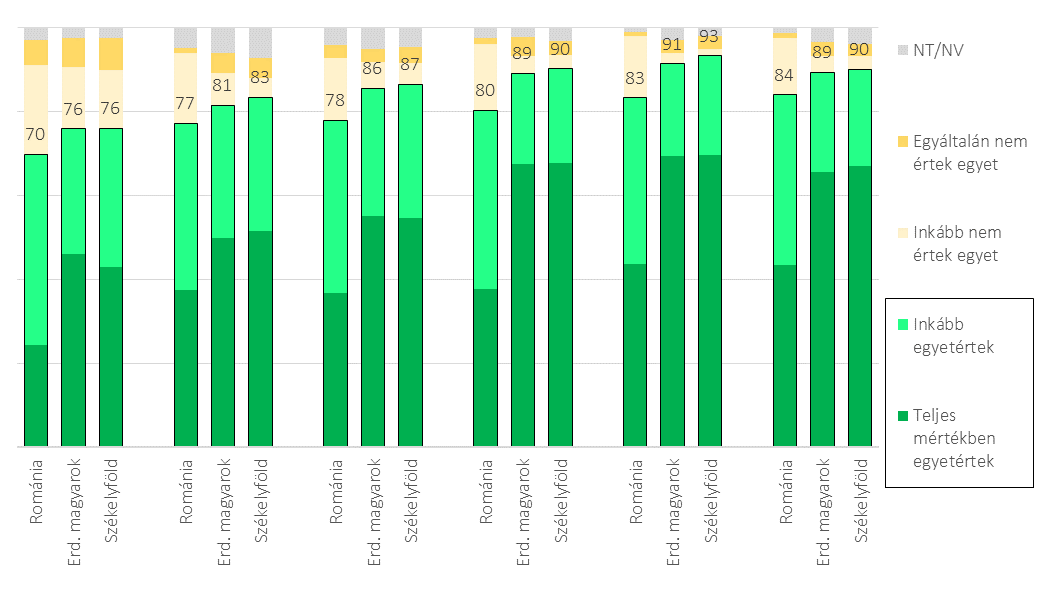 2.3.3. Vallásosság Az alábbi kategóriák szerint melyikkel tudná legjobban jellemezni önmagát?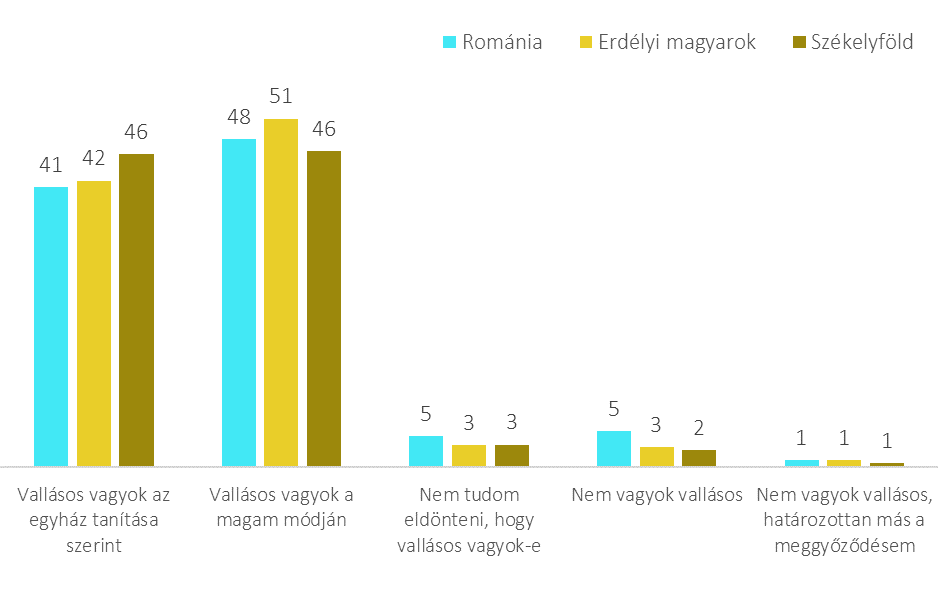 2.4. Politikai preferenciák Mennyire érdeklődik…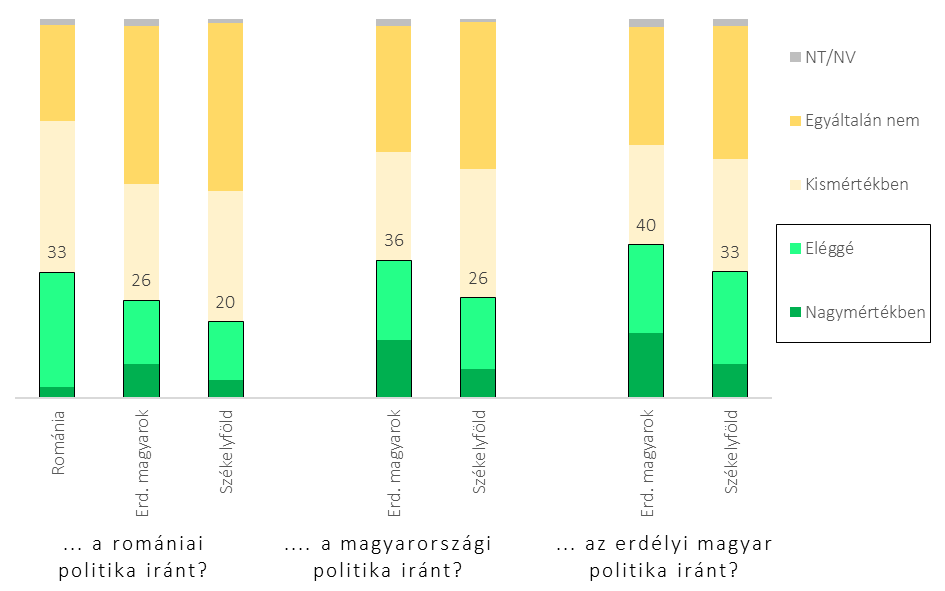  Amennyiben jövő vasárnap Romániában parlamenti választást tartanának, Ön elmenne szavazni?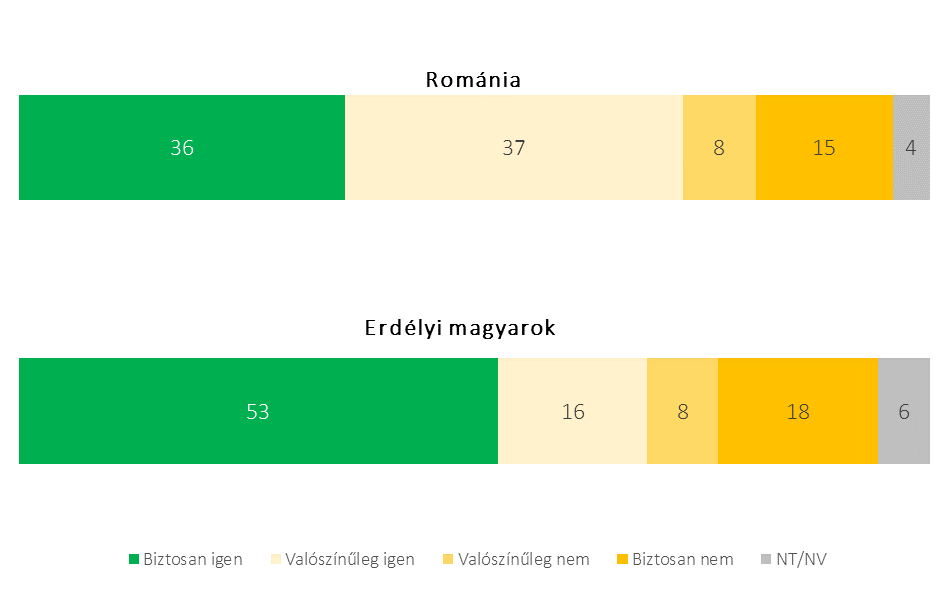  (Amennyiben mégis elmenne) melyik pártra szavazna? Románia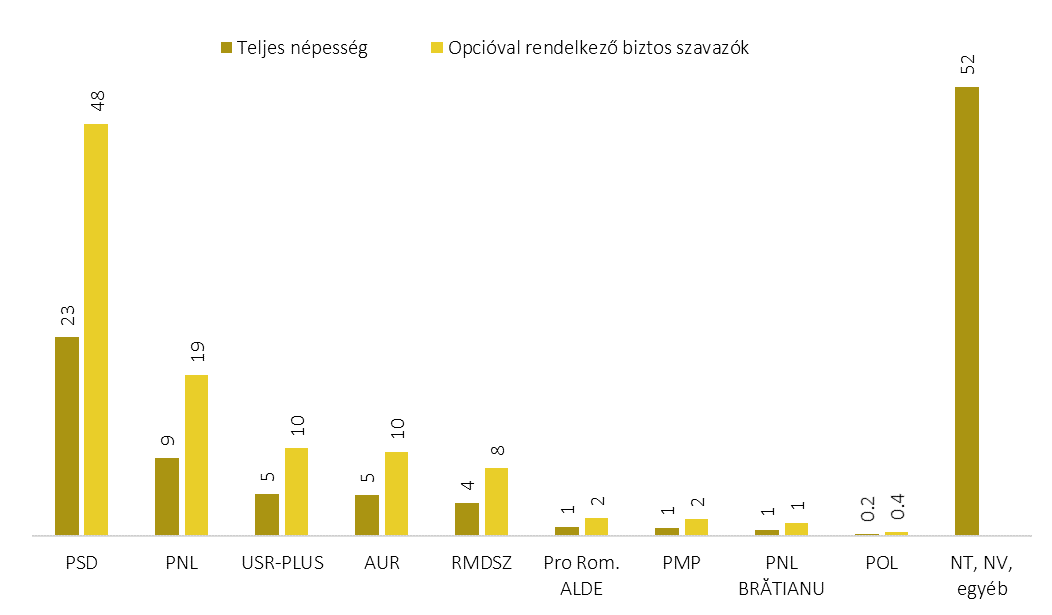  A pártopciók háttérváltozók szerint. Románia * Biztosan részt venne a választásokon, de nem rendelkezik pártopcióval** Nem biztos résztvevő és opcióval sem rendelkezikA pártopciók háttérváltozók szerint. Erdélyi magyarok  Mennyire ért egyet a következő kijelentésekkel?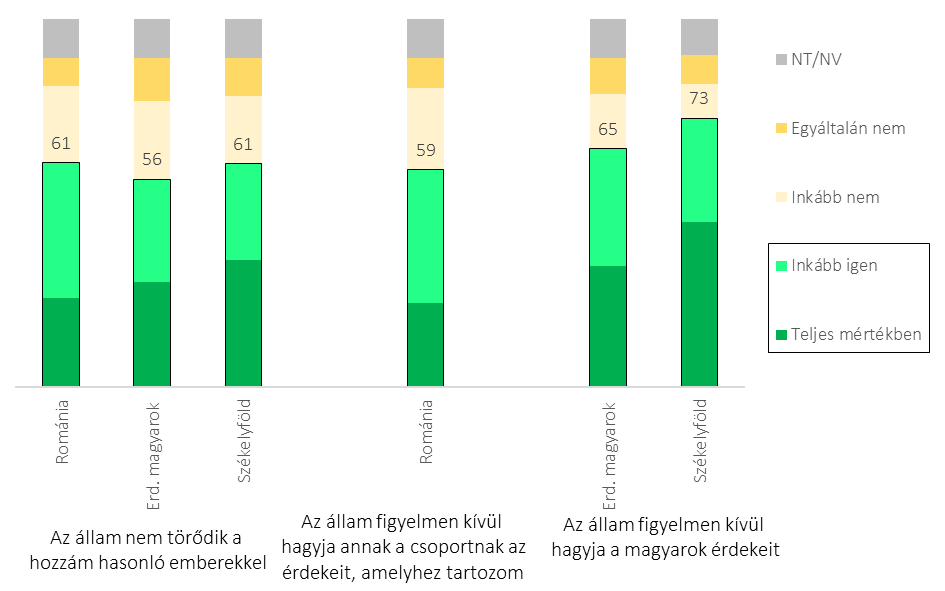 2.5. Egészségüggyel kapcsolatos attitűdök2.5.1. Általános oltásellenesség Ön mennyire érzi szükségesnek a kötelező gyermekkori oltásokat?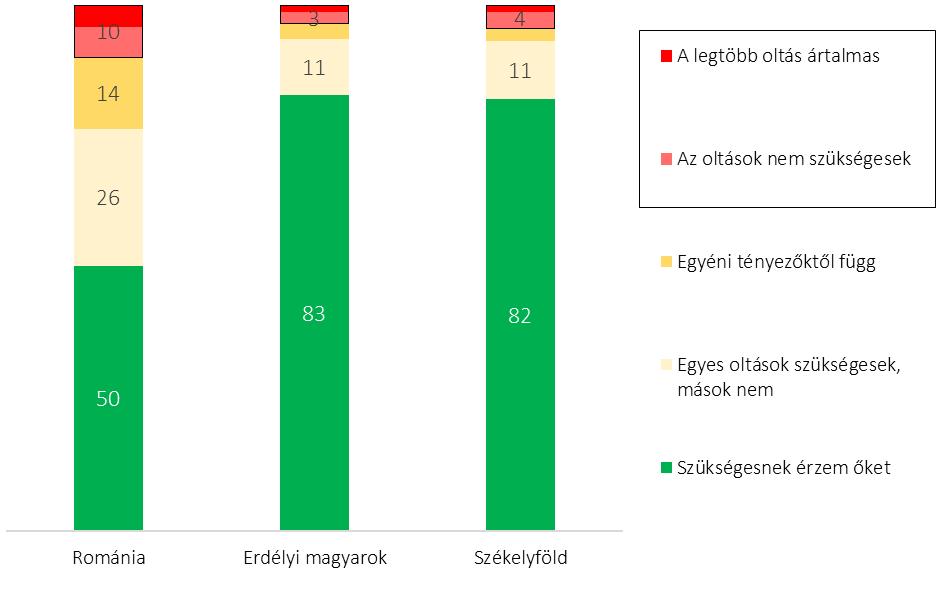  Bizonyára hallott róla, hogy vannak emberek, akik elutasítanak minden típusú oltást és a gyerekeiknek sem adatják be a kötelező oltásokat. Ők oltásellenesnek nevezik magukat. Általánosságban Ön oltásellenesnek tartja magát?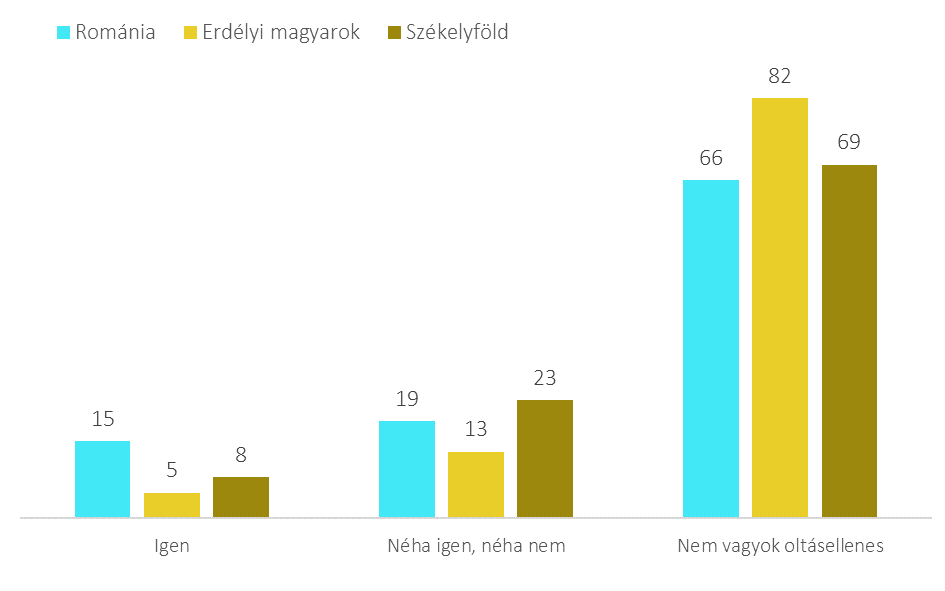 2.5.2. Természetes gyógymódok, természetes immunitás Mennyire ért egyet az alábbi kijelentésekkel?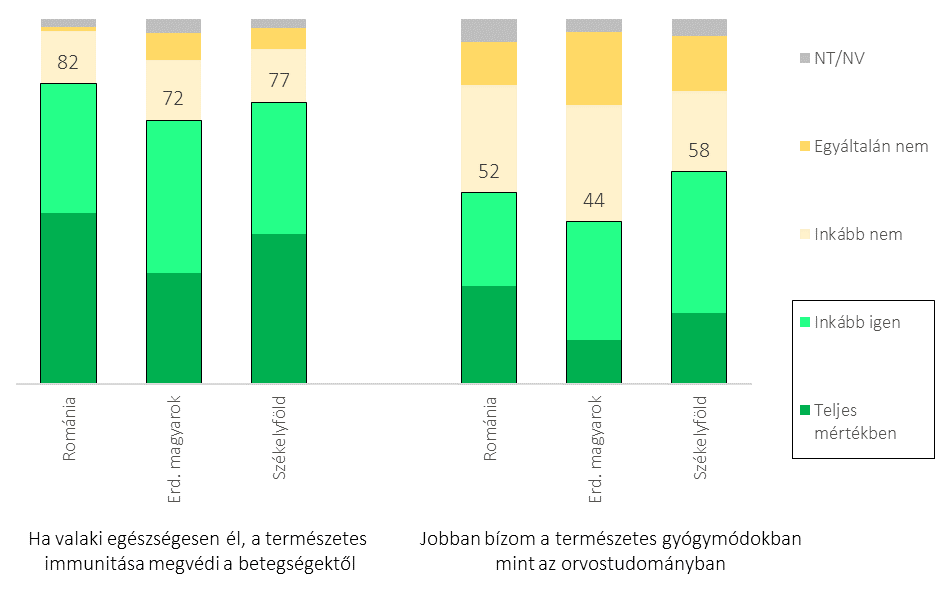 2.5.3. Egészségügyi korrupció és inkompetenciaMennyire ért egyet az alábbi kijelentésekkel?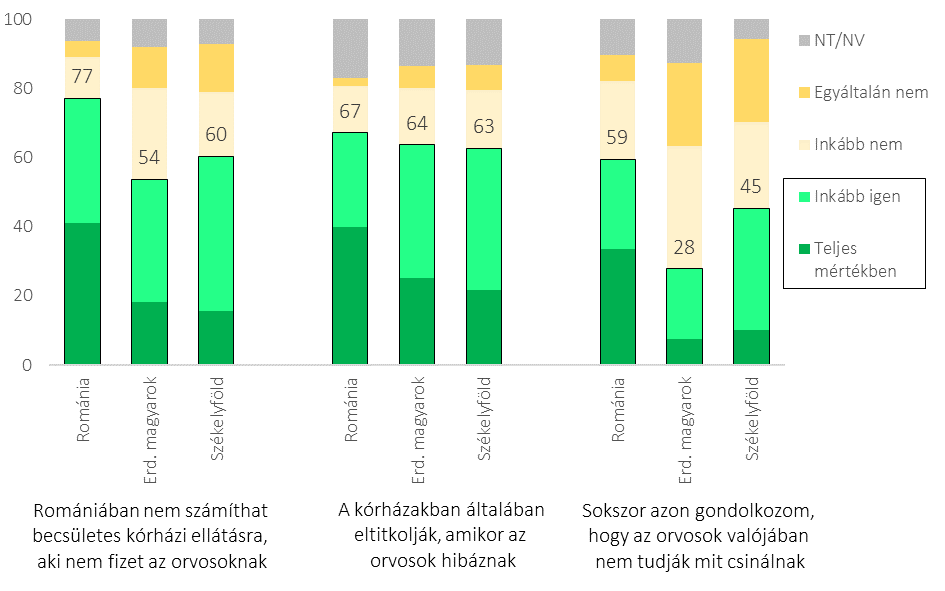 2.6. (Közösségi) médiahasználat Ön az alábbiak közül mennyire tartja hiteles hírforrásnak az alábbiakat?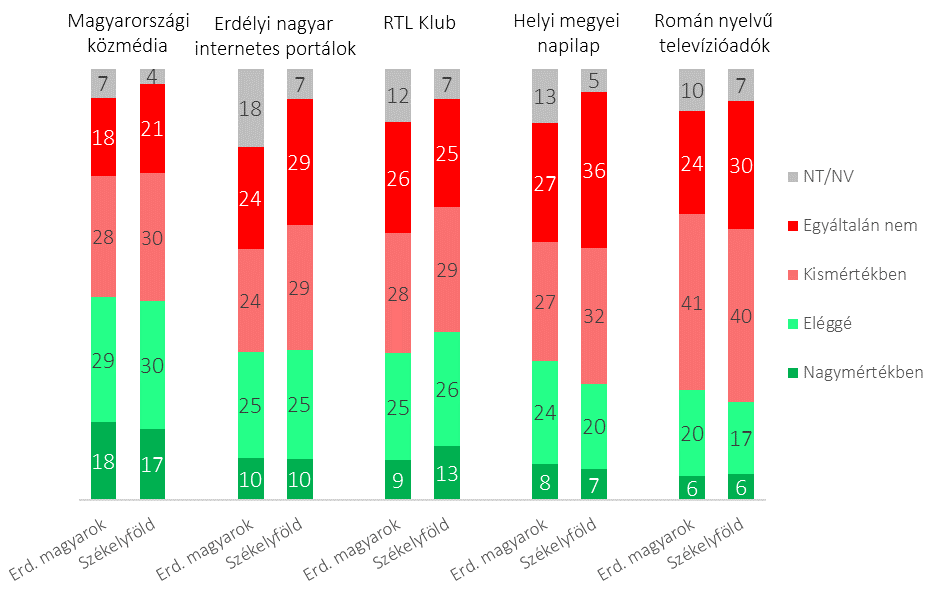  A következők közül melyik illik legjobban az Ön Facebook használatára?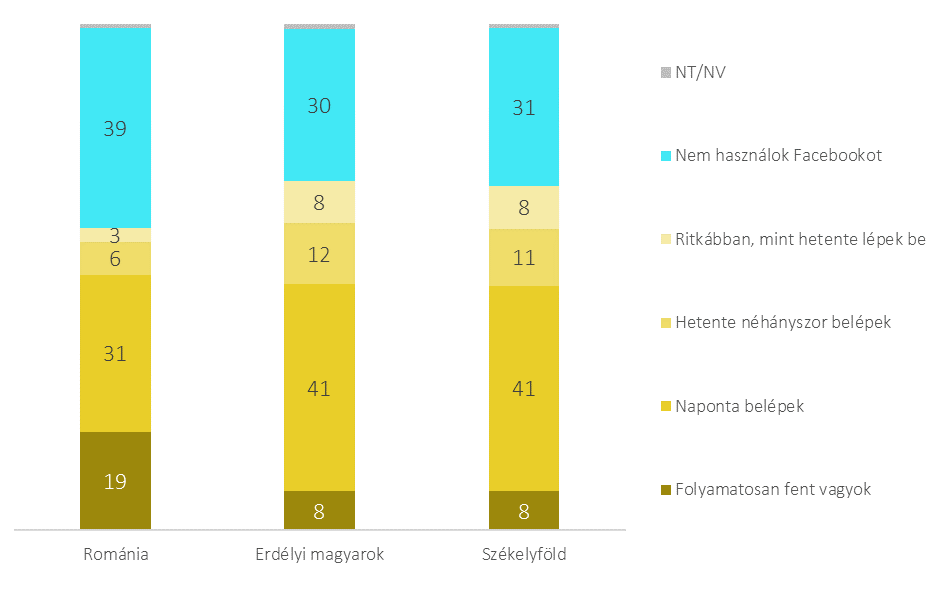 3. Az oltási hajlandóságot magyarázó tényezők3.1. Társadalmi és demográfiai háttérváltozók Az oltatlanok és az oltásszkeptikusok aránya a társadalmi és demográfiai háttérváltozók szerint  Az oltatlanok aránya társadalmi és demográfiai háttérváltozók szerint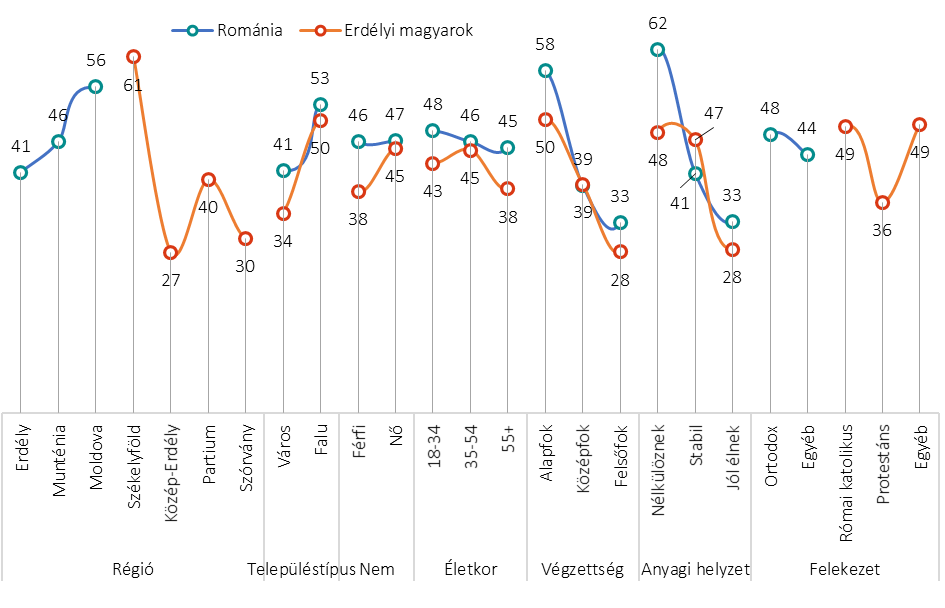  Az oltásszkeptikusok aránya társadalmi és demográfiai háttérváltozók szerint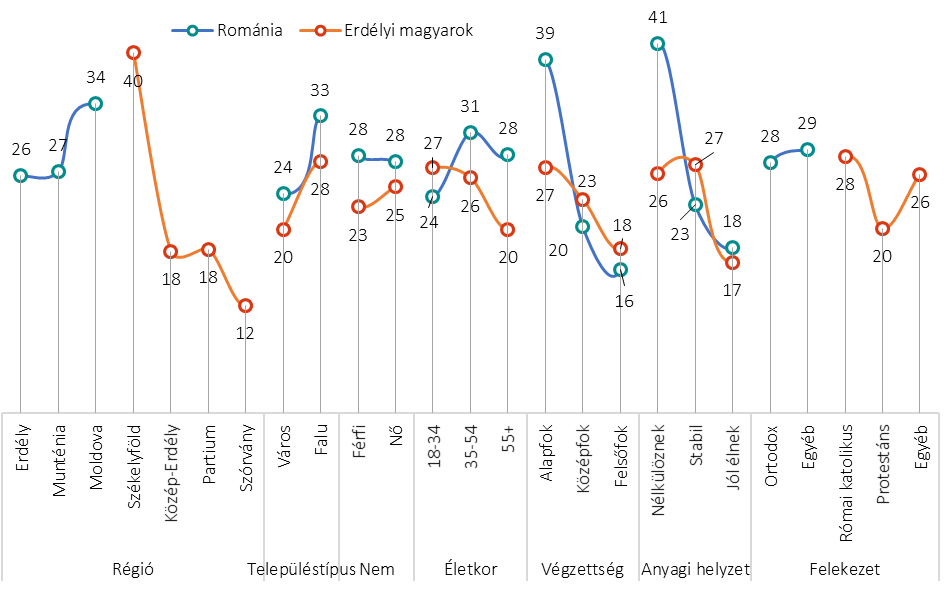 3.2. Covid-19 érintettség Az oltatlanok és az oltásszkeptikusok aránya a COVID-19 érintettség szerintAz oltatlanok aránya a COVID-19 érintettség szerint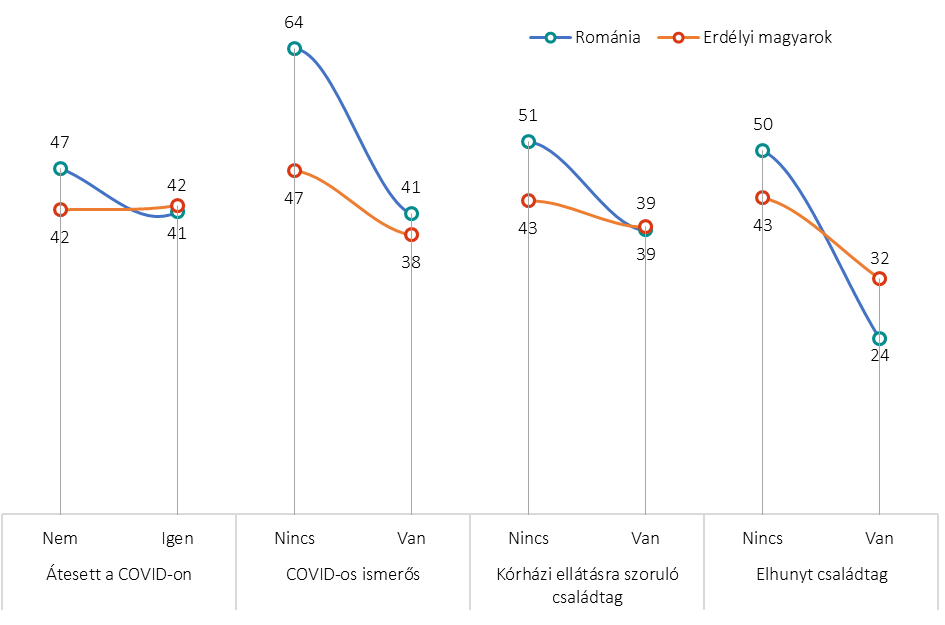 Az oltásszkeptikusok aránya a COVID-19 érintettség szerint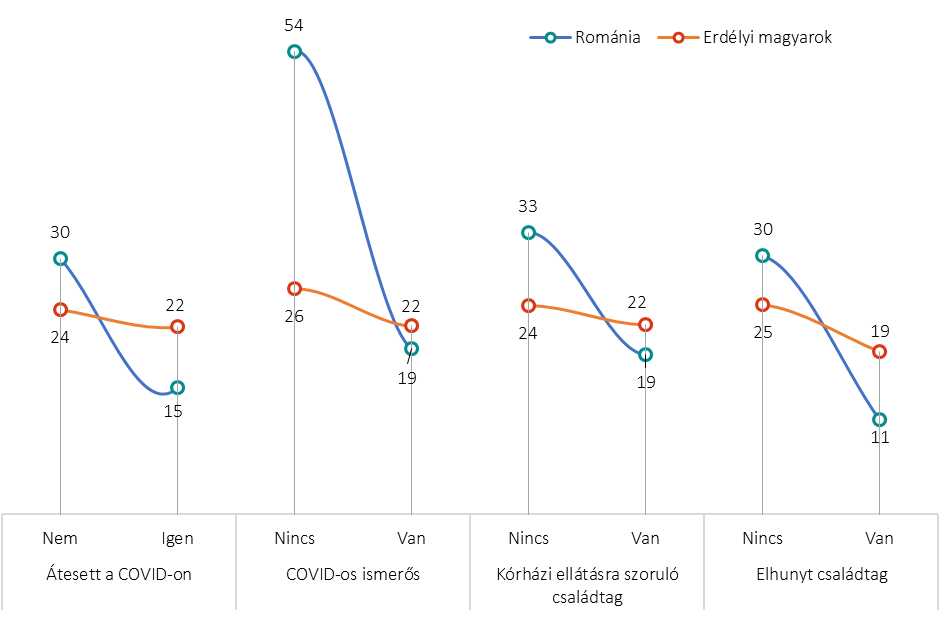 3.3. Társadalmi részvétel, szolidaritásAz oltatlanok és az oltásszkeptikusok aránya a társadalmi rézvételre vonatkozó háttérváltozók szerint Az oltatlanok aránya a társadalmi részvételre vonatkozó változók szerint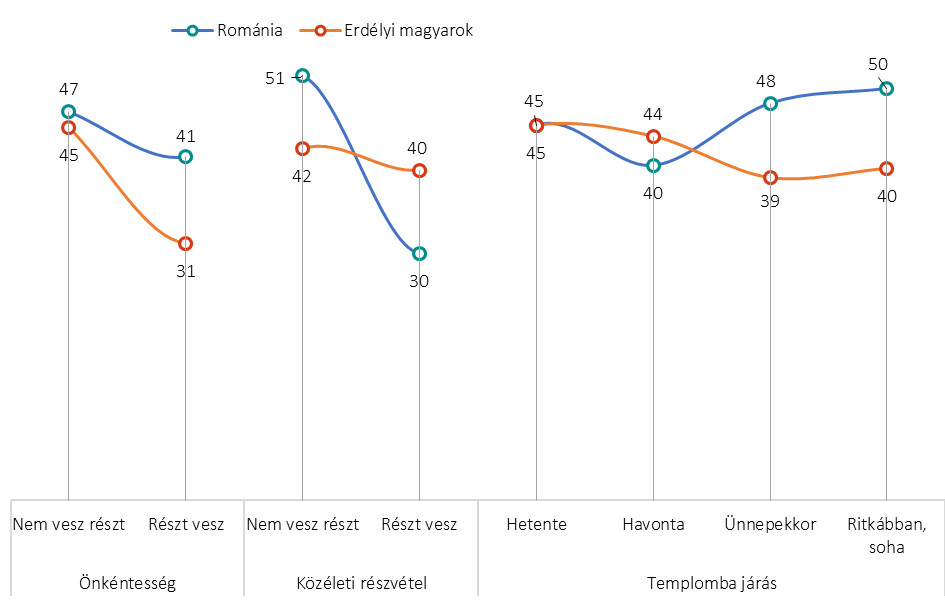 Az oltásszkeptikusok aránya a társadalmi részvételre vonatkozó változók szerint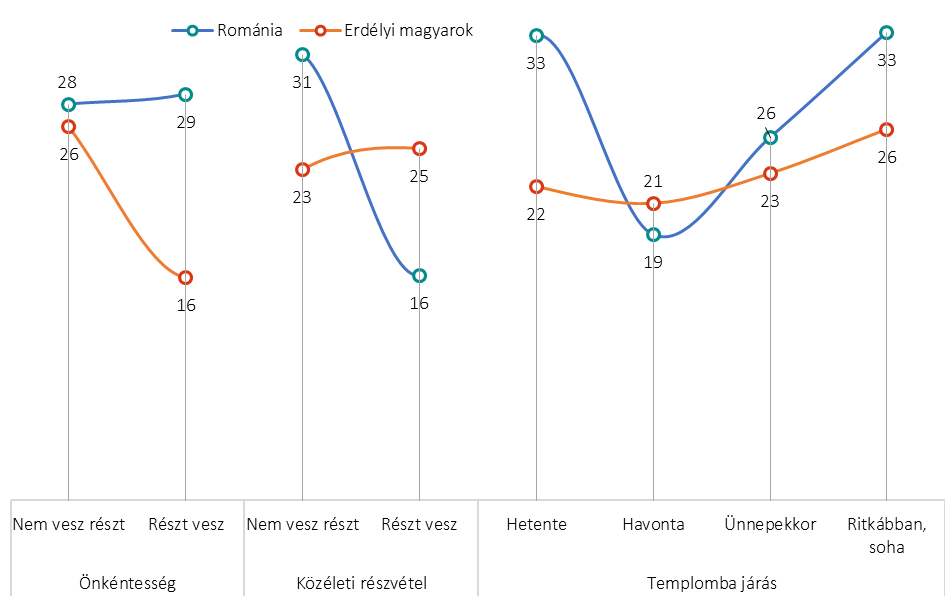 3.4. Bizalom Az oltatlanok és az oltásszkeptikusok aránya a személyközi bizalomra vonatkozó háttérváltozók szerint  Az oltatlanok aránya a személyközi bizalomra vonatkozó háttérváltozók szerint 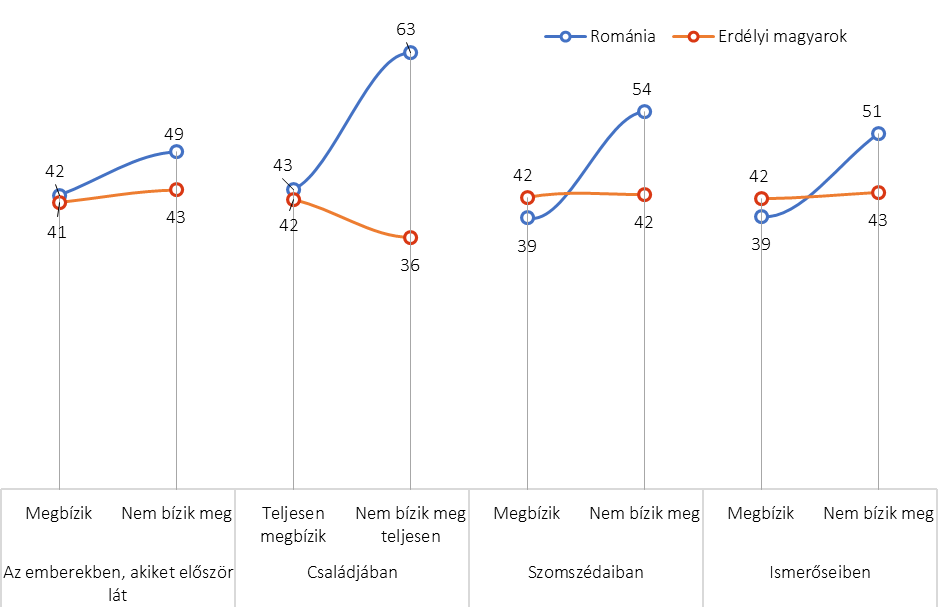  Az oltásszkeptikusok aránya a személyközi bizalomra vonatkozó háttérváltozók szerint 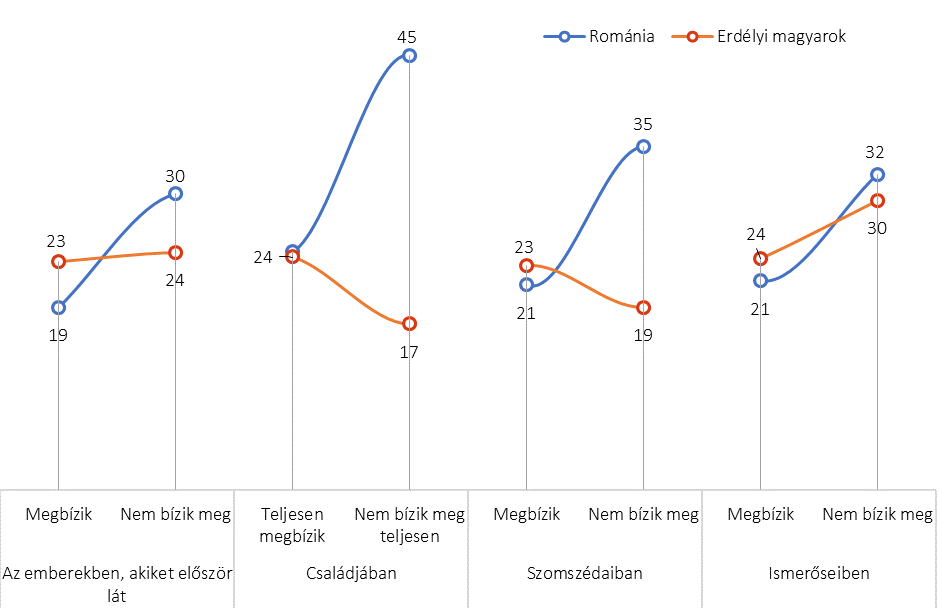  Az oltatlanok és az oltásszkeptikusok aránya az intézményes bizalomra vonatkozó háttérváltozók szerint  Az oltatlanok aránya az intézményes bizalomra vonatkozó háttérváltozók szerint 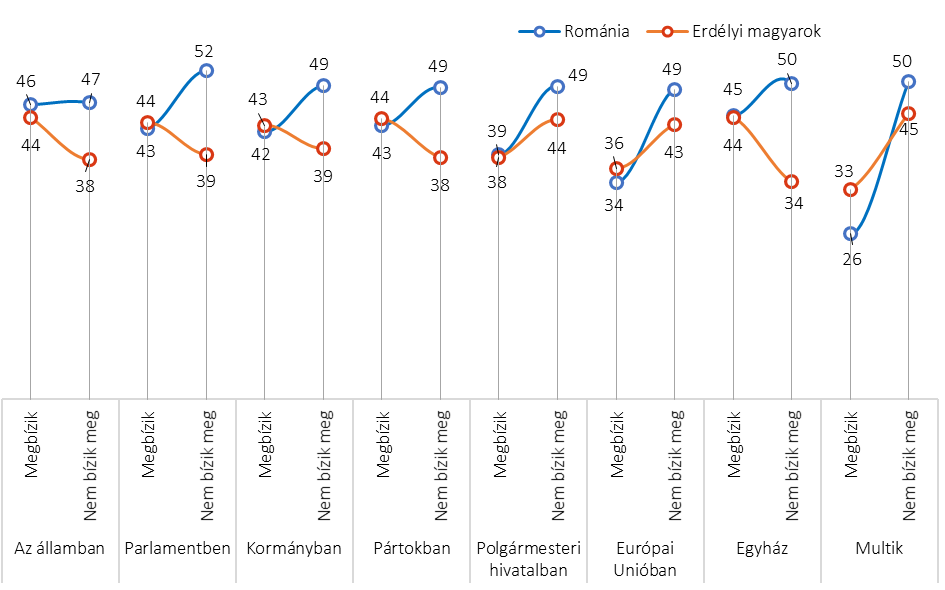  Az oltásszkeptikusok aránya az intézményes bizalomra vonatkozó háttérváltozók szerint 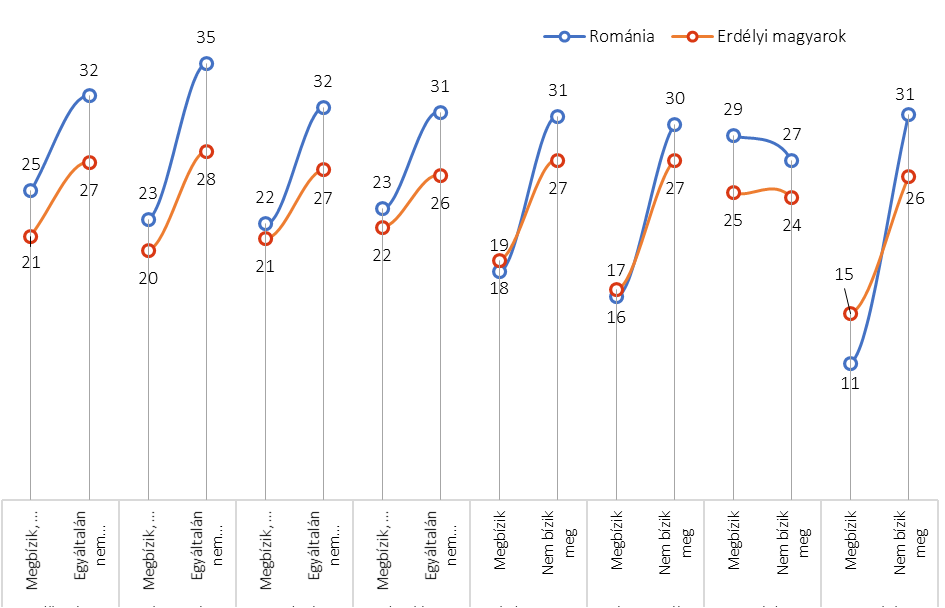 3.5. Világnézet Az oltatlanok és az oltásszkeptikusok aránya a világnézetre vonatkozó háttérváltozók szerint  Az oltatlanok aránya a neoliberalizmusra vonatkozó háttérváltozók szerint 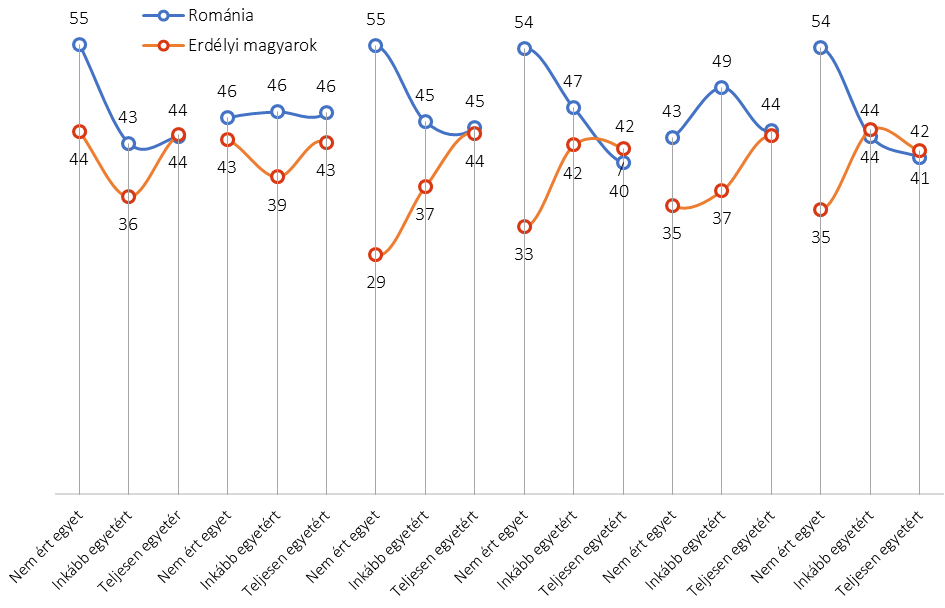  Az oltásszkeptikusok aránya a neoliberalizmusra vonatkozó háttérváltozók szerint 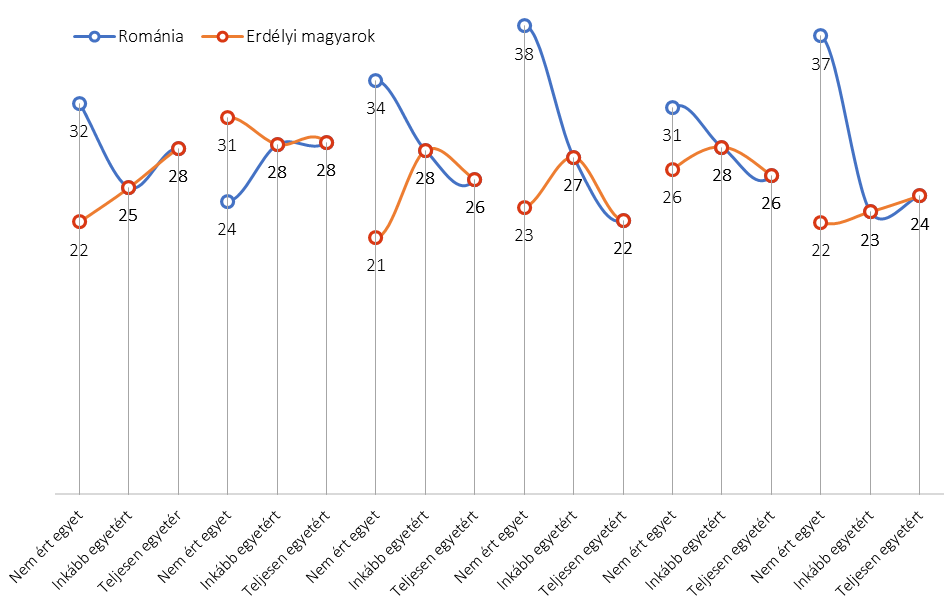 Az oltatlanok aránya a tudománnyal szembeni attitűdökre és a vallásosságra vonatkozó háttérváltozók szerint 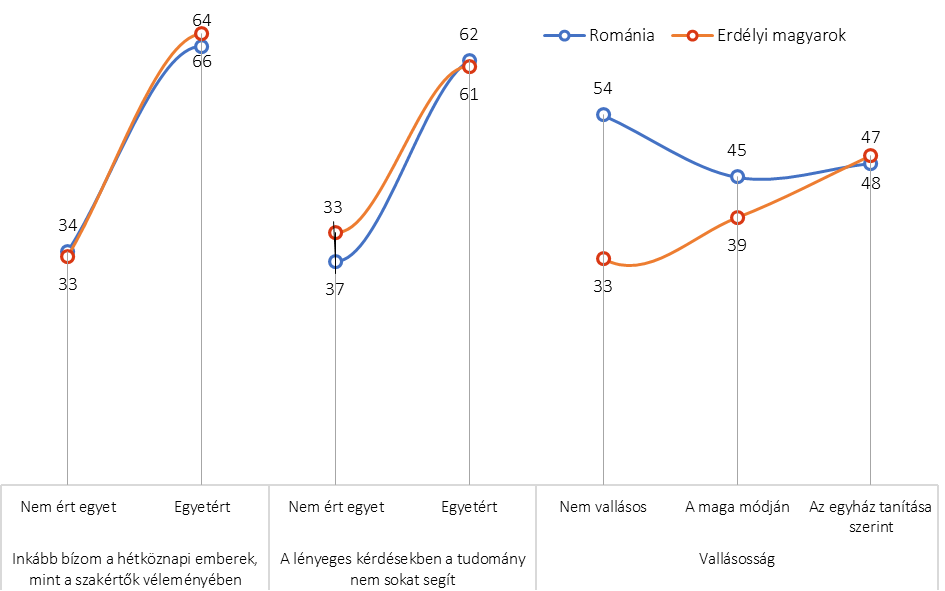 Az oltásszkeptikusok aránya a tudománnyal szembeni attitűdökre és a vallásosságra vonatkozó háttérváltozók szerint 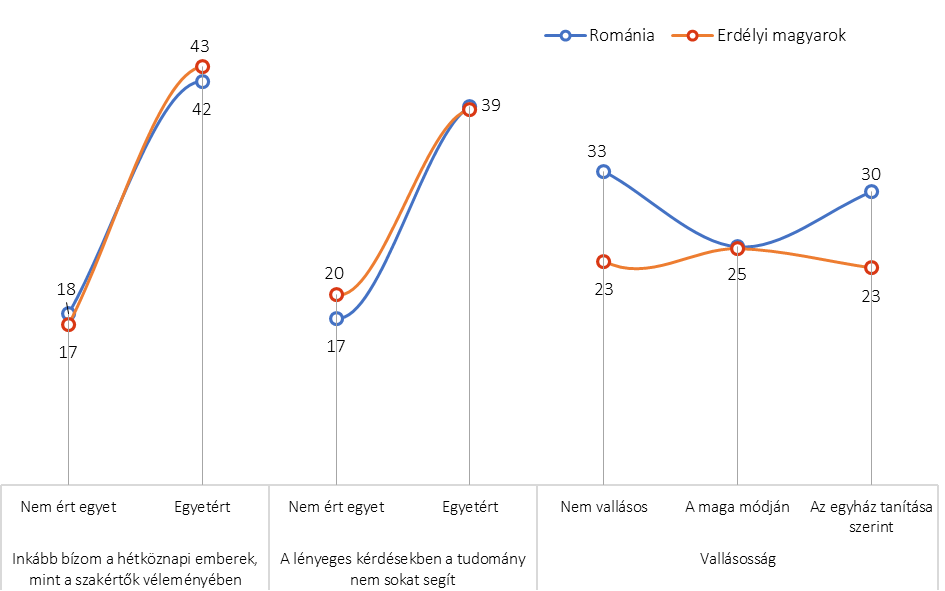 3.6. Politikai preferenciák Az oltatlanok és az oltásszkeptikusok aránya a politikai preferenciákra vonatkozó háttérváltozók szerint Az oltatlanok aránya a politikai preferenciákra vonatkozó háttérváltozók szerint 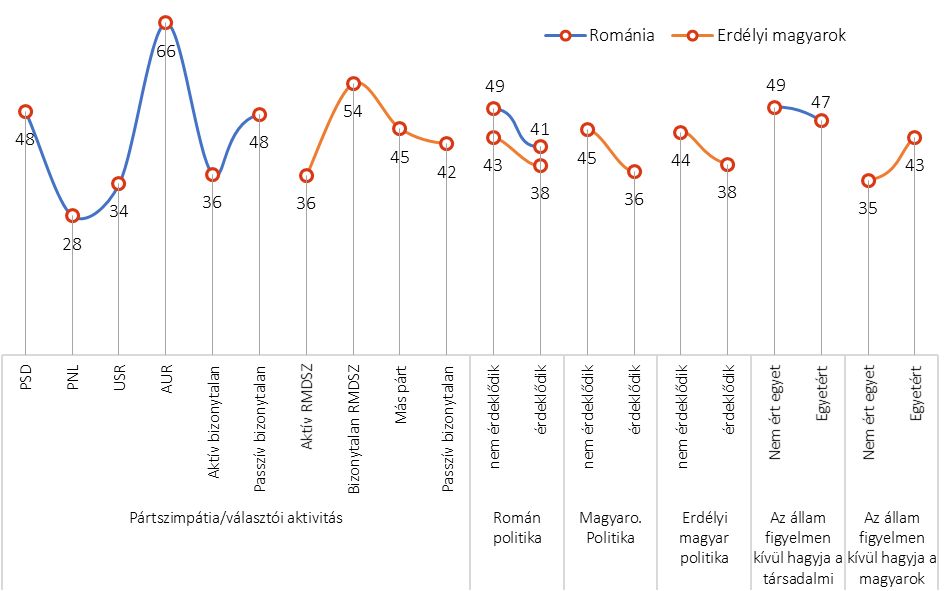 Az oltásszkeptikusok aránya a politikai preferenciákra vonatkozó háttérváltozók szerint 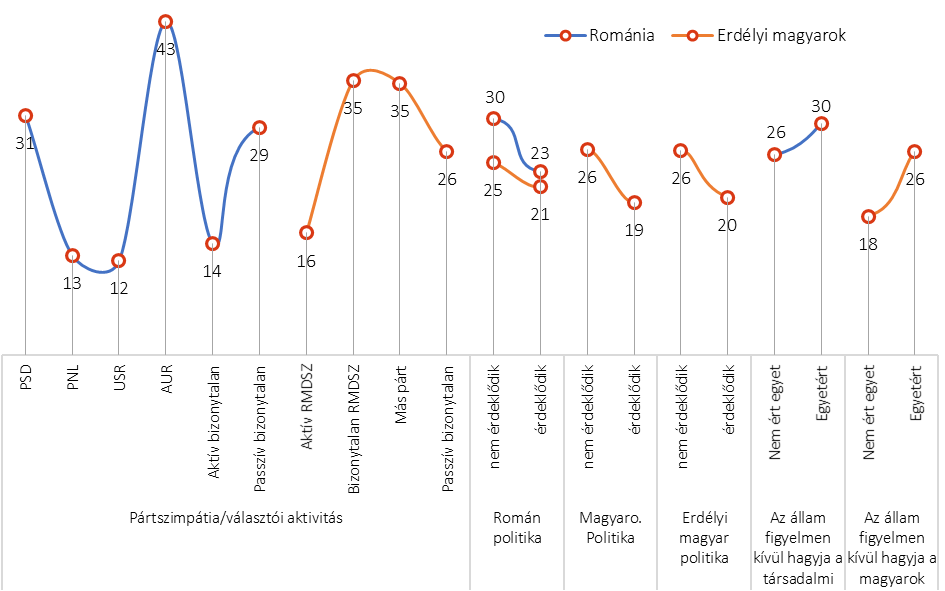 3.7. EgészégügyAz oltatlanok és az oltásszkeptikusok aránya az egészségüggyel kapcsolatos attitűdökre vonatkozó háttérváltozók szerint  Az oltatlanok aránya az egészségüggyel kapcsolatos attitűdökre vonatkozó háttérváltozók szerint 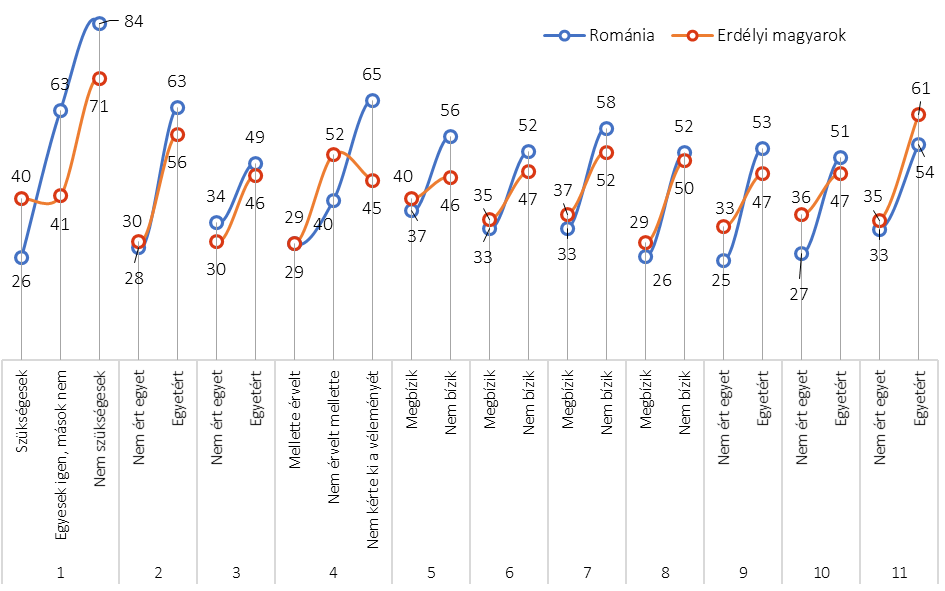 Az oltatlanok és az oltásszkeptikusok aránya a médiahasználattal kapcsolatos háttérváltozók szerint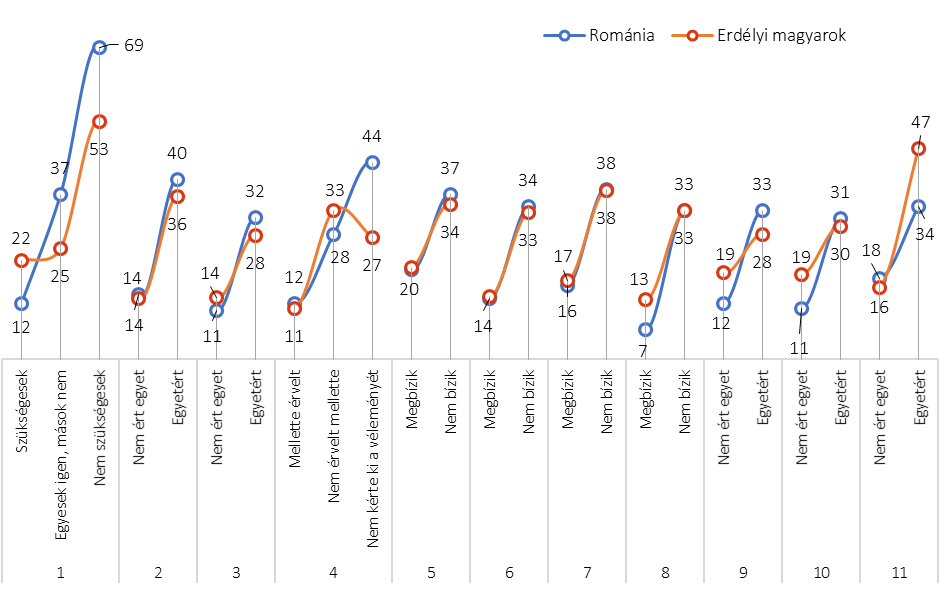 3.8. Médiahasználat Az oltatlanok és az oltásszkeptikusok aránya a médiahasználattal kapcsolatos háttérváltozók szerint Az oltatlanok aránya a médiahasználattal kapcsolatos háttérváltozók szerint 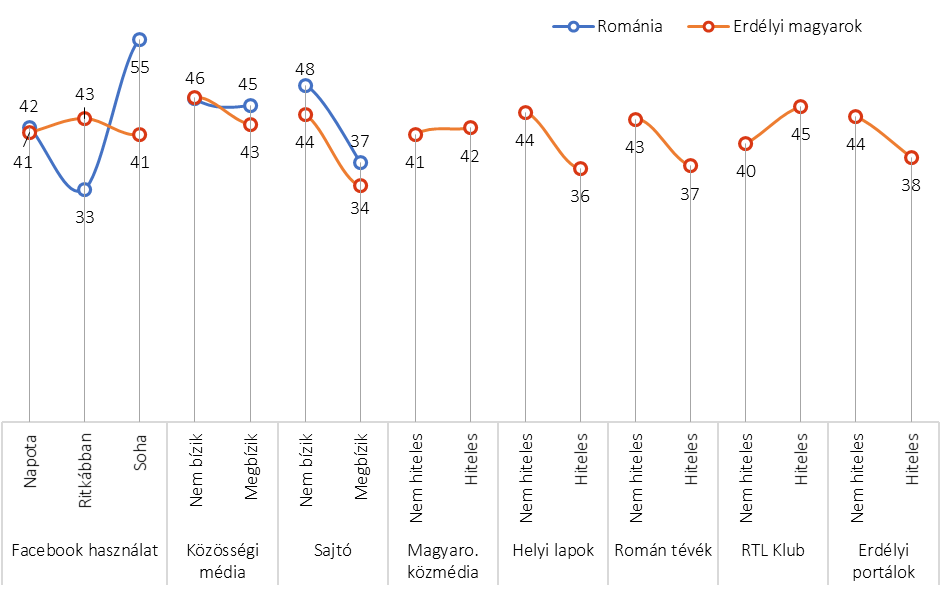 Az oltásszkeptikusok aránya a médiahasználattal kapcsolatos háttérváltozók szerint 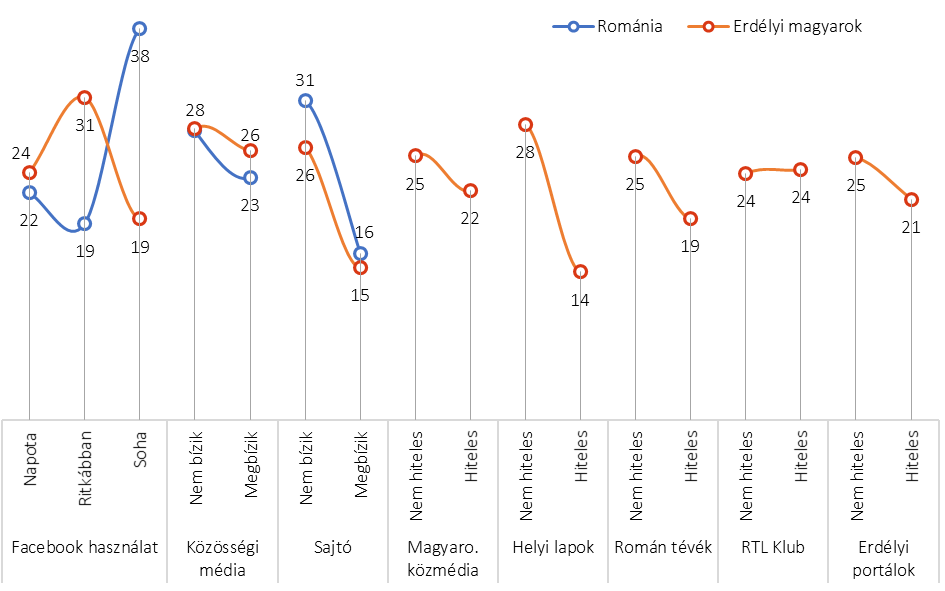 RomániaErdélyi magyarokRégióErdély34RégióMunténia (Dobrudzsával és Olténiával)46RégióMoldova20RégióSzékelyföld32RégióKözép-Erdély25RégióPartium25RégióSzórvány19TelepüléstípusaVáros5553TelepüléstípusaFalu4547NemFérfi4847NemNő5253Korcsoport18-34 év2822Korcsoport35-55 év3536Korcsoport55+ év3742VégzettségAlapfokú3431VégzettségSzakiskola1116VégzettségKözépfokú3433VégzettségFelsőfokú2120VallásOrtodox84VallásEgyéb (Románia)16VallásRómai katolikus39,5VallásProtestáns (református, unitárius, evangélikus) 54,2VallásEgyéb (Erdélyi magyar6,3Szubjektív jövedelmi helyzetNélkülöznek3537Szubjektív jövedelmi helyzetStabil anyagi helyzet4637Szubjektív jövedelmi helyzetJól élnek1926Altalános elégedettség (átlagérték 1-10 közötti skálán)Altalános elégedettség (átlagérték 1-10 közötti skálán)7,47,8MintanagyságMintanagyság10141031RomániaErdélyi magyarokSzékelyföldEgy kijelentéssel sem ért egyet413426Egy kijelentéssel ért egyet101614Két kijelentéssel ért egyet131917Három kijelentéssel ért egyet91212Négy kijelentéssel ért egyet41117Mind az öt kijelentéssel egyetért23714Összesen100100100Félek az oltás mellékhatásaitólFélek az oltás mellékhatásaitólAggasztó, hogy túl gyorsan ment végbe az oltás kifejlesztéseAggasztó, hogy túl gyorsan ment végbe az oltás kifejlesztéseÁltalában az oltások ellen vagyokÁltalában az oltások ellen vagyokRomániaErdélyi magyarokRomániaErdélyi magyarokRomániaErdélyi magyarokRégióErdély404231RégióMunténia484927RégióMoldova564935RégióSzékelyföld526124RégióKözép-Erdély30339RégióPartium535310RégióSzórvány32487Település-típusVáros443746452614Település-típusFalu515048553514NemFérfi453744462915NemNő494949533113Életkor18-34454547582711Életkor35-54495148553420Életkor55+463646412910VégzettségAlapfok574856514014VégzettségKözépfok414341522616VégzettségFelsőfok363636431511Anyagi
helyzetNélkülöznek635159544417Anyagi
helyzetStabil424345512612Anyagi
helyzetJól élnek333433421712GazdaságiaktivitásDolgozik434143512416GazdaságiaktivitásNyugdíjas47374840319GazdaságiaktivitásMás inaktív707062725621KiskorúgyerekVan475447623219KiskorúgyerekNincs473847433011Párt-preferenciaPSD515033Párt-preferenciaPNL354023Párt-preferenciaUSR294011Párt-preferenciaAUR586533Párt-preferenciaRMDSZ-42-50-16Párt-preferenciaEgyéb435133503311Párt-preferenciaPasszív, bizonytalan514451493210FelekezetOrtodox48-48-31-FelekezetRómai katolikus445216FelekezetProtestáns424812FelekezetMás51534956306Facebook használatNaponta454943552716Facebook használatRitkábban304139511713Facebook használatSoha543652413810ÖsszesenÖsszesen474347503014Nem gondolom, hogy az oltás hatékonyNem gondolom, hogy az oltás hatékonyNem hiszem, hogy a COVID-19 veszélyt jelenteneNem hiszem, hogy a COVID-19 veszélyt jelenteneRomániaErdélyi magyarokRomániaErdélyi magyarokRégióErdély3733RégióMunténia3331RégióMoldova4533RégióSzékelyföld4440RégióKözép-Erdély2016RégióPartium2941RégióSzórvány2443Település-típusVáros32273030Település-típusFalu42343440NemFérfi38293232NemNő35333238Életkor18-3433342631Életkor35-5442393639Életkor55+34223233VégzettségAlapfok45313843VégzettségKözépfok33322932VégzettségFelsőfok24292123Anyagi
helyzetNélkülöznek52354245Anyagi
helyzetStabil30292830Anyagi
helyzetJól élnek25282531GazdaságiaktivitásDolgozik33332932GazdaságiaktivitásNyugdíjas36213336GazdaságiaktivitásMás inaktív55504847KiskorúgyerekVan35423339KiskorúgyerekNincs37263233Párt-preferenciaPSD4138Párt-preferenciaPNL2420Párt-preferenciaUSR2422Párt-preferenciaAUR4342Párt-preferenciaRMDSZ-33-38Párt-preferenciaEgyéb42392942Párt-preferenciaPasszív, bizonytalan37253329FelekezetOrtodox38-33-FelekezetRómai katolikus3438FelekezetProtestáns3034FelekezetMás35103021Facebook használatNaponta33362933Facebook használatRitkábban31332738Facebook használatSoha43193736ÖsszesenÖsszesen36313235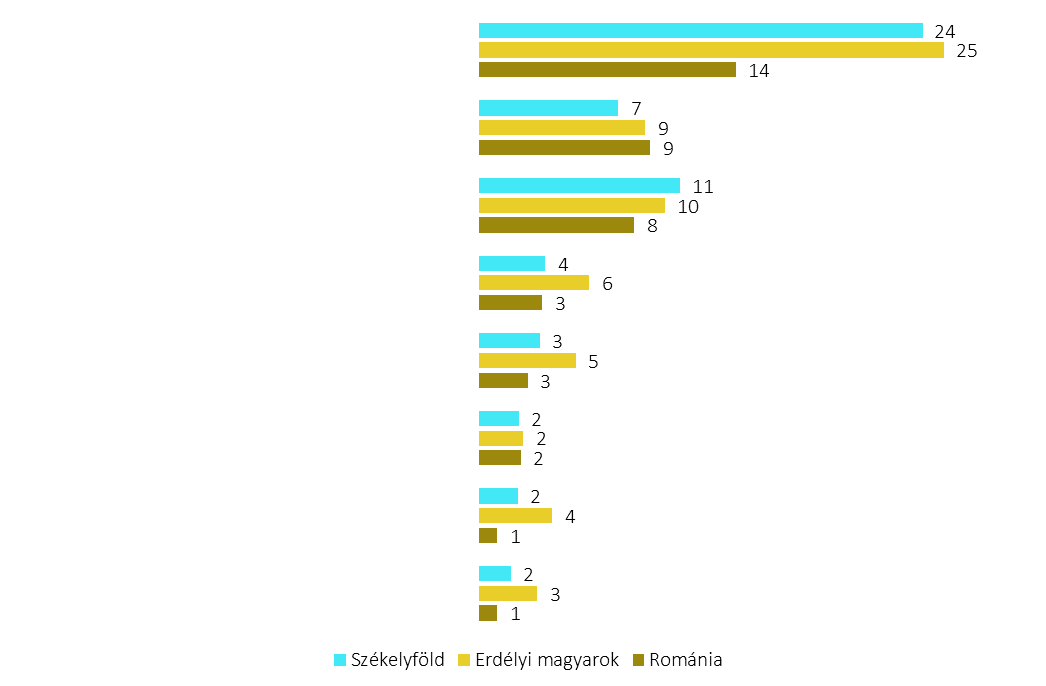 Rákeresett az interneten politikával kapcsolatos információkraKözzétett politikával kapcsolatos információkat a közösségi médiában (pl. Facebook)Hozzászólt a közösségi médiában politikával kapcsolatos vitákhozTiltakozó levelet, petíciót írt aláKapcsolatba lépett politikussal vagy önkormányzati képviselővel Részt vett törvényes, nyilvános tüntetésenViselt politikai jelvényeket, osztogatott kampány-szórólapokatTevékenykedett egy politikai pártban, részt vett a rendezvényeinHa problémái vannak, az ember ne várja az állam segítségét, hanem oldja meg azokat egyedülA verseny jó dologA törvények elsődleges feladata biztosítani az állampolgárok szabadságát.Bárki lehet sikeres, aki hajlandó keményen dolgozni.Az egyén felelőssége, hogy tudatos életmóddal és megelőzéssel gondoskodjon az egészségi állapotáról.Az életben fontos a választás szabadsága, hogy az ember szabadon dönthessen az őt érintő dolgokról.PSDPNLUSRAURAktív bizonytalan*Passzív bizonytalanRégióErdély2011551346RégióMunténia2210661442RégióMoldova30423951Település-típusVáros2010751543Település-típusFalu278251048NemFérfi257751640NemNő2111351050Életkor18-34971081650Életkor35-54159561549Életkor55+411111838VégzetségAlapfok341006842VégzetségKözépfok168541552VégzetségFelsőfok1091432143Anyagi helyzetNélkülöznek32915845Anyagi helyzetStabil2211551343Anyagi helyzetJól élnek1061342145FelekezetOrtodox2210651344FelekezetMás178371354Oltási hajlandóságOltásszkeptikus24427656Oltási hajlandóságBizonytalan227661544Oltási hajlandóságOltott2313731639 Összesen Összesen239551345Aktív RMDSZ szavazóPasszív RMDSZ szimpatizánsMás pártPasszív/ bizonytalanRégióSzékelyföld3922534RégióKözép-Erdély3721537RégióPartium4614734RégióSzórvány4717136Település-típusVáros3919637Település-típusFalu4519333NemFérfi4419434NemNő3919636Életkor18-343916540Életkor35-544221631Életkor55+4218337VégzettségAlapfok4020337VégzettségKözépfok4222432VégzettségFelsőfok42121036Anyagi helyzetNélkülöznek4518334Anyagi helyzetStabil3523636Anyagi helyzetJól élnek4815532FelekezetKatolikus4317535FelekezetProtestáns4321531FelekezetMás261163Oltási hajlandóságOltásellenes2728738Oltási hajlandóságBizonytalan4620331Oltási hajlandóságOltott4615535ÖsszesenÖsszesen4119535RomániaRomániaErdélyi magyarokErdélyi magyarokOltatlanOltásszkeptikusOltatlanOltásszkeptikusRégióErdély4126RégióMunténia4627RégióMoldova56 (++)34 (+)RégióSzékelyföld6140RégióKözép-Erdély2718RégióPartium4018RégióSzórvány3012Település-típusVáros41243420Település-típusFalu53 (+)33 (+)50 (++)28 (+)NemFérfi46283823NemNő472845 (+)25Életkor18-3448244327Életkor35-5446314526Életkor55+452838 (-)20 (-)VégzettségAlapfok58395027VégzettségKözépfok39 (-)20 (--)39 (-)23VégzettségFelsőfok33 (--)16 (--)28 (--)18 (-)Anyagi helyzetNélkülöznek62414826Anyagi helyzetStabil41 (--)23 (--)4727Anyagi helyzetJól élnek33 (--)18 (--)28 (--)17 (-)FelekezetOrtodox4828FelekezetEgyéb4429FelekezetRómai katolikus4928FelekezetProtestáns36 (-)20 (-)FelekezetEgyéb4926ElégedettségÁtlagérték(--)(-)(0)(0)ÖsszesenÖsszesenRomániaRomániaErdélyi magyarokErdélyi magyarokOltatlanOltásszkeptikusOltatlanOltásszkeptikusÁtesett a COVID-onNem47304224Átesett a COVID-onIgen4115 (++)4222COVID-os ismerősNincs64544726COVID-os ismerősVan41 (++)19 (++)38 (+)22Kórházi ellátásra szoruló családtagNincs51334324Kórházi ellátásra szoruló családtagVan39 (+)19 (+)3922Elhunyt családtagNincs50304325Elhunyt családtagVan24 (++)11 (++)32 (+)19RomániaRomániaErdélyi magyarokErdélyi magyarokOltatlanOltásszkeptikusOltatlanOltásszkeptikusÖnkéntességNem vesz részt47284526ÖnkéntességRészt vesz412931 (--)16 (--)Közéleti részvételNem vesz részt51314223Közéleti részvételRészt vesz30 (--)16 (--)4025Templomba járásHetente453345 (+)22Templomba járásHavonta40 (-)19 (-)44 (+)21Templomba járásÜnnepekkor48263923Templomba járásRitkábban, soha50334026RomániaRomániaErdélyi magyarokErdélyi magyarokOltatlanOltásszkeptikusOltatlanOltásszkeptikusAz emberekben, akiket először látMegbízik42194123Az emberekben, akiket először látNem bízik meg49 (+)30 (+)4324CsaládjábanTeljesen megbízik43244224CsaládjábanNem bízik meg teljesen63 (++)45 (++)3617SzomszédaibanMegbízik39214223SzomszédaibanNem bízik meg54 (++)35 (++)4219IsmerőseibenMegbízik39214224IsmerőseibenNem bízik meg51 (+)32 (+)4330RomániaRomániaErdélyi magyarokErdélyi magyarokOltatlanOltás-szkeptikusOltatlanOltás-szkeptikusAz állambanMegbízik, nem nagyon bízik meg46254421Az állambanEgyáltalán nem bízik meg4732 (+)3827 (+)ParlamentbenMegbízik, nem nagyon bízik meg43234420ParlamentbenEgyáltalán nem bízik meg52 (+)35 (++)3928 (+)KormánybanMegbízik, nem nagyon bízik meg42224321KormánybanEgyáltalán nem bízik meg49 (+)32 (+)3927 (+)PártokbanMegbízik, nem nagyon bízik meg43234422PártokbanEgyáltalán nem bízik meg49 (+)31 (+)3826Polgármesteri hivatalbanMegbízik39183819Polgármesteri hivatalbanNem bízik meg49 (+)31 (+)4427 (+)Európai UnióbanMegbízik34163617Európai UnióbanNem bízik meg49 (++)30 (++)4327 (+)EgyházMegbízik452744 (++)25EgyházNem bízik meg50293424Multinacionális vállalatokMegbízik26113315Multinacionális vállalatokNem bízik meg50 (++)31 (++)45 (++)26 (++)RomániaRomániaErdélyi magyarokErdélyi magyarokOltatlanOltás-szkeptikusOltatlanOltás-szkeptikusHa problémái vannak, az ember ne várja az állam segítségét, hanem oldja meg azokat egyedül.Nem ért egyet55324422NeoliberálisszubjektivitásHa problémái vannak, az ember ne várja az állam segítségét, hanem oldja meg azokat egyedül.Inkább egyetért43 (-)253625NeoliberálisszubjektivitásHa problémái vannak, az ember ne várja az állam segítségét, hanem oldja meg azokat egyedül.Teljesen egyetért44 (-)284428NeoliberálisszubjektivitásA törvények elsődleges feladata biztosítani az állampolgárok szabadságát.Nem ért egyet46244331NeoliberálisszubjektivitásA törvények elsődleges feladata biztosítani az állampolgárok szabadságát.Inkább egyetért46283928NeoliberálisszubjektivitásA törvények elsődleges feladata biztosítani az állampolgárok szabadságát.Teljesen egyetért46284328NeoliberálisszubjektivitásAz életben fontos a választás szabadsága, hogy az ember szabadon dönthessen az őt érintő dolgokról.Nem ért egyet55342921NeoliberálisszubjektivitásAz életben fontos a választás szabadsága, hogy az ember szabadon dönthessen az őt érintő dolgokról.Inkább egyetért45 (-)2837 (+)28NeoliberálisszubjektivitásAz életben fontos a választás szabadsága, hogy az ember szabadon dönthessen az őt érintő dolgokról.Teljesen egyetért45 (-)26 (-)44 (+)26NeoliberálisszubjektivitásBárki lehet sikeres, aki hajlandó keményen dolgozni.Nem ért egyet54383323NeoliberálisszubjektivitásBárki lehet sikeres, aki hajlandó keményen dolgozni.Inkább egyetért47274227NeoliberálisszubjektivitásBárki lehet sikeres, aki hajlandó keményen dolgozni.Teljesen egyetért40 (-)22 (-)4222NeoliberálisszubjektivitásAz egyén felelőssége, hogy tudatos életmóddal és megelőzéssel gondoskodjon az egészségi állapotáról.Nem ért egyet43313526NeoliberálisszubjektivitásAz egyén felelőssége, hogy tudatos életmóddal és megelőzéssel gondoskodjon az egészségi állapotáról.Inkább egyetért49283728NeoliberálisszubjektivitásAz egyén felelőssége, hogy tudatos életmóddal és megelőzéssel gondoskodjon az egészségi állapotáról.Teljesen egyetért442644 (+)26NeoliberálisszubjektivitásA verseny jó dolog.Nem ért egyet54373522NeoliberálisszubjektivitásA verseny jó dolog.Inkább egyetért44 (-)23 (-)44 (+)23NeoliberálisszubjektivitásA verseny jó dolog.Teljesen egyetért41 (-)24 (-)42 (+)24NeoliberálisszubjektivitásNeoliberalizmus indexNeoliberalizmus index(-)(-)(0)(0)Inkább bízom a hétköznapi emberek, mint a szakértők véleményébenNem ért egyet34183317Tudománnyal szembeni attitűdInkább bízom a hétköznapi emberek, mint a szakértők véleményébenEgyetért64 (++)42 (++)66 (++)43Tudománnyal szembeni attitűdA lényeges kérdésekben a tudomány nem sokat segítNem ért egyet33173720Tudománnyal szembeni attitűdA lényeges kérdésekben a tudomány nem sokat segítEgyetért62 (++)39 (++)61 (++)39 (++)VallásosságVallásosságNem vallásos54333323VallásosságVallásosságVallásos a maga módján45253925VallásosságVallásosságVallásos az egyház tanításait követi473048 (++)23Ha problémái vannak, az ember ne várja az állam segítségét, hanem oldja meg azokat egyedülA törvények elsődleges feladata biztosítani az állampolgárok szabadságát.Az életben fontos a választás szabadsága, hogy az ember szabadon dönthessen az őt érintő dolgokról.Bárki lehet sikeres, aki hajlandó keményen dolgozni.Az egyén felelőssége, hogy tudatos életmóddal és megelőzéssel gondoskodjon az egészségi állapotáról.A verseny jó dologHa problémái vannak, az ember ne várja az állam segítségét, hanem oldja meg azokat egyedülA törvények elsődleges feladata biztosítani az állampolgárok szabadságát.Az életben fontos a választás szabadsága, hogy az ember szabadon dönthessen az őt érintő dolgokról.Bárki lehet sikeres, aki hajlandó keményen dolgozni.Az egyén felelőssége, hogy tudatos életmóddal és megelőzéssel gondoskodjon az egészségi állapotáról.A verseny jó dologRomániaRomániaErdélyi magyarok Erdélyi magyarok Erdélyi magyarok OltatlanOltás-szkeptikusOltatlanOltatlanOltás-szkeptikusPártszimpátia/választói aktivitásPSD4831Pártszimpátia/választói aktivitásPNL28 (--)13 (--)Pártszimpátia/választói aktivitásUSR34 (--)12 (--)Pártszimpátia/választói aktivitásAUR66 (++)43 (++)Pártszimpátia/választói aktivitásAktív bizonytalan3614Pártszimpátia/választói aktivitásPasszív bizonytalan4829Pártszimpátia/választói aktivitásAktív RMDSZ361616Pártszimpátia/választói aktivitásBizonytalan RMDSZ54 (++)35 (++)35 (++)Pártszimpátia/választói aktivitásMás párt45 (+)35 (++)35 (++)Pártszimpátia/választói aktivitásPasszív bizonytalan4226 (+)26 (+)Román politikaiiránti érdeklődésNem érdeklődik4930432525Román politikaiiránti érdeklődésÉrdeklődik41 (-)23 (-)382121Magyarországi politikairánti érdeklődésNem érdeklődik452626Magyarországi politikairánti érdeklődésÉrdeklődik36 (-)19 (-)19 (-)Erdélyi magyar politikairánti érdeklődésNem érdeklődik442626Erdélyi magyar politikairánti érdeklődésÉrdeklődik382020Az állam figyelmen kívül hagyja a társadalmi csoportom érdekeitNem ért egyet4926Az állam figyelmen kívül hagyja a társadalmi csoportom érdekeitEgyetért4730Az állam figyelmen kívül hagyja amagyarok érdekeitNem ért egyet351818Az állam figyelmen kívül hagyja amagyarok érdekeitEgyetért432626RomániaRomániaErdélyi magyarok Erdélyi magyarok OltatlanOltás-szkeptikusOltatlanOltás-szkeptikusSzükségesek-e a gyermekkori oltások?(általános oltásellenesség)Szükségesek-e a gyermekkori oltások?(általános oltásellenesség)Szükségesek26124022Szükségesek-e a gyermekkori oltások?(általános oltásellenesség)Szükségesek-e a gyermekkori oltások?(általános oltásellenesség)Egyesek igen,mások nem63 (++)37 (++)4125Szükségesek-e a gyermekkori oltások?(általános oltásellenesség)Szükségesek-e a gyermekkori oltások?(általános oltásellenesség)Nem szükségesek84 (++)69 (++)71 (++)53 (++)Orvos-tudománnyal szembeni attitűdökJobban bízom a természetes gyógymódokban, mint az orvostudománybanNem ért egyet28143014Orvos-tudománnyal szembeni attitűdökJobban bízom a természetes gyógymódokban, mint az orvostudománybanEgyetért63 (++)40 (++)56 (++)36 (++)Orvos-tudománnyal szembeni attitűdökHa valaki egészségesen él, a természetes immunitása megvédi a betegségektőlNem ért egyet34113014Orvos-tudománnyal szembeni attitűdökHa valaki egészségesen él, a természetes immunitása megvédi a betegségektőlEgyetért49 (+)32 (++)46 (+)28 (+)A családi orvosa javasolta-e Önnek a COVID elleni védőoltás beadását?(családorvos szerepe)A családi orvosa javasolta-e Önnek a COVID elleni védőoltás beadását?(családorvos szerepe)Mellette érvelt29122911A családi orvosa javasolta-e Önnek a COVID elleni védőoltás beadását?(családorvos szerepe)A családi orvosa javasolta-e Önnek a COVID elleni védőoltás beadását?(családorvos szerepe)Nem érvelt mellette40 (+)28 (++)52 (++)33 (++)A családi orvosa javasolta-e Önnek a COVID elleni védőoltás beadását?(családorvos szerepe)A családi orvosa javasolta-e Önnek a COVID elleni védőoltás beadását?(családorvos szerepe)Nem kérte ki avéleményét65 (++)44 (++)45 (+)27 (+)Román egészség-ügyben való bizalomCsaládi orvosbanvaló bizalomMegbízik37204020Román egészség-ügyben való bizalomCsaládi orvosbanvaló bizalomNem bízik56 (+)37 (+)4634 (+)Román egészség-ügyben való bizalomEgészségügyi rendszerben való bizalomMegbízik33143514Román egészség-ügyben való bizalomEgészségügyi rendszerben való bizalomNem bízik52 (++)34 (+)47 (+)33 (++)Román egészség-ügyben való bizalomOrvosokban való bizalomMegbízik33163717Román egészség-ügyben való bizalomOrvosokban való bizalomNem bízik58 (++)38 (++(52 (+)38 (++)Román egészség-ügyben való bizalomDSP-ben való bizalomMegbízik2672913Román egészség-ügyben való bizalomDSP-ben való bizalomNem bízik52 (++)33 (++)50 (++)33 (++)Román egészség-ügyben való bizalomEgészségügyi bizalmi indexEgészségügyi bizalmi index(++)(++)(++)(++)Egészség-ügyikorrupció és inkompe-tenciaA kórházakban általában eltitkolják, amikor az orvosok hibáznakNem ért egyet25123319Egészség-ügyikorrupció és inkompe-tenciaA kórházakban általában eltitkolják, amikor az orvosok hibáznakEgyetért53 (++)33 (++)47 (+)28 (+)Egészség-ügyikorrupció és inkompe-tenciaRomániában nem számíthat becsületes kórházi ellátásra, aki nem fizet az orvosoknakNem ért egyet27113619Egészség-ügyikorrupció és inkompe-tenciaRomániában nem számíthat becsületes kórházi ellátásra, aki nem fizet az orvosoknakEgyetért51 (++)31 (++)47 (+)30 (+)Egészség-ügyikorrupció és inkompe-tenciaSokszor azon gondolkozom, hogy az orvosok valójában nem tudják mit csinálnakNem ért egyet33183516Egészség-ügyikorrupció és inkompe-tenciaSokszor azon gondolkozom, hogy az orvosok valójában nem tudják mit csinálnakEgyetért54 (++)34 (++)61 (++)47 (++)Egészség-ügyikorrupció és inkompe-tenciaEgészségügyi korrupció indexEgészségügyi korrupció index(++)(++)(++)(++)A kötelező gyermekkori oltásokJobban bízom a természetes gyógy-módokban, A természetes immunitás megvéd a betegségtőlA családi orvosa javasolta-e a COVID elleni védőoltás beadását?CsaládorvosEgészség-ügyi rendszerOrvosokDSPEltitkolják, ha az orvosok hibáznakA korházak-ban fizetni kellAz orvosok nem tudják mit csinálnakA kötelező gyermekkori oltásokJobban bízom a természetes gyógy-módokban, A természetes immunitás megvéd a betegségtőlA családi orvosa javasolta-e a COVID elleni védőoltás beadását?CsaládorvosEgészség-ügyi rendszerOrvosokDSPEltitkolják, ha az orvosok hibáznakA korházak-ban fizetni kellAz orvosok nem tudják mit csinálnakRomániaRomániaErdélyi magyarokErdélyi magyarokOltatlanOltás-szkeptikusOltatlanOltás-szkeptikusFacebook használatFacebook használatNaponta42224124Facebook használatFacebook használatRitkábban33194331Facebook használatFacebook használatSoha55 (+)38 (+)4119BizalomKözösségi médiaNem bízik46284628BizalomKözösségi médiaMegbízik45234326BizalomSajtóNem bízik48314426BizalomSajtóMegbízik37 (-)16 (-)34 (-)15 (-)Hiteles hírforrásokKözmédiaNem hiteles4125Hiteles hírforrásokKözmédiaHiteles4222Hiteles hírforrásokHelyi lapokNem hiteles4428Hiteles hírforrásokHelyi lapokHiteles3614 (--)Hiteles hírforrásokRomán tévékNem hiteles4325Hiteles hírforrásokRomán tévékHiteles3719Hiteles hírforrásokRTL KlubNem hiteles4024Hiteles hírforrásokRTL KlubHiteles4524Hiteles hírforrásokErdélyi portálokNem hiteles4425Hiteles hírforrásokErdélyi portálokHiteles3821